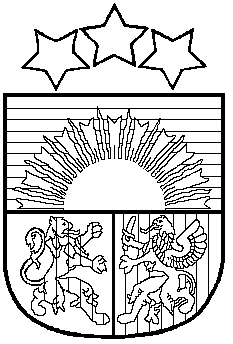 Beverīnas novada pašvaldībaTrikātas pamatskolaReģ. Nr. 4412901204“Gaismaskalnā”, Trikātas pagastā, Beverīnas novadā, p.n. Trikāta, LV – 4731Tālrunis 64729203, 20364920, e – pasts: trikataspamatskola@inbox.lv;tīmekļa vietnes adrese: www.trikatasskola.lvPAŠNOVĒRTĒJUMA ZIŅOJUMS2012. gada 24. augustāSaturs1.	Iestādes vispārīgs raksturojums	31.1.	Pārskats par izglītības programmām	41.2.	Pedagogu kvalifikācija	41.3.	Skolas sociālā vide	41.4.	Interešu izglītība	51.5.	Skolas finansiālais nodrošinājums	51.6.	Vērtēšanā izmantotie informācijas avoti	62.	Iestādes darbības pamatmērķi	72.1.	Trikātas pamatskolas darbības mērķis un uzdevumi	72.2.	Iepriekšējo mācību gadu prioritātes un konkrēti rezultāti	73.	Iepriekšējā vērtēšanas perioda ieteikumu izpilde	104.	Iestādes sniegums kvalitātes rādītājos visu jomu atbilstošajos kritērijos	114.1.	Mācību saturs. Skolas īstenotās izglītības programmas	114.2.	Mācīšana un mācīšanās	124.2.1.	Mācīšanas kvalitāte	124.2.2.	Mācīšanās kvalitāte	124.2.3.	Vērtēšana kā mācību procesa sastāvdaļa	134.3.	Izglītojamo sasniegumi	134.3.1.	Izglītojamo sasniegumi ikdienas darbā	134.3.2.	Skolēnu sasniegumi valsts pārbaudes darbos	174.4.	Atbalsts izglītojamiem	204.4.1.	Psiholoģiskais atbalsts, sociālpedagoģiskais atbalsts un izglītojamo drošības garantēšana	204.4.2.	Atbalsts personības veidošanā	214.4.3.	Atbalsts karjeras izglītībā	224.4.4.	Atbalsts mācību darba diferenciācijai	234.4.5.	Atbalsts izglītojamiem ar speciālajām vajadzībām	244.4.6.	Sadarbība ar izglītojamā ģimeni	244.5.	Iestādes vide	254.5.1.	Mikroklimats	254.5.2.	Skolas fiziskā vide	254.6.	Iestādes resursi	264.6.1.	Iekārtas un materiāltehniskie resursi	264.6.2.	Personālresursi	264.7.	Iestādes darba organizācija, vadība un kvalitātes nodrošināšana	274.7.1.	Iestādes darba pašvērtēšana un attīstības plānošana	274.7.2.	Iestādes vadības darbs un personāla pārvaldība	284.7.3.	Iestādes sadarbība ar citām institūcijām	285.	Citi sasniegumi	306.	Turpmākā attīstība	36Iestādes vispārīgs raksturojumsTrikātas pamatskola atrodas Trikātas pagasta Beverīnas novadā. Skolas ēka celta bijušās Lipškalna muižas vietā 1938. gadā. Trikātas pamatskola turpina 327 gadu ilgas skološanās tradīcijas kopš dibināta pirmā pagasta draudzes skola 1685. gadā.Izglītības iestādē tiek īstenotas pirmsskolas un vispārējās pamatizglītības programmas. Trikātas pamatskolas darbības tiesiskais pamats ir Izglītības likums, Vispārējās izglītības likums, Bērnu tiesību aizsardzības likums, kā arī citi likumi un normatīvie akti, skolas nolikums, kuru apstiprina Beverīnas novada pašvaldība.2011./2012. mācību gadā izglītības iestādē ir 125 izglītojamie, 47 pirmsskolas vecuma bērni un 78 - pamatskolas skolēni. 85% izglītojamo dzīvo Beverīnas novadā, savukārt 15% skolēnu ir no citiem novadiem (skat. 1. attēlu). 1. attēls. TRIKĀTAS PAMATSKOLAS IZGLĪTOJAMO SKAITLISKAIS SASTĀVS PĒC DEKLARĒTĀS DZĪVES VIETAS 2011./2012.M.G.2005. gadā ar Trikātas pagasta pašvaldības atbalstu pabeigta sporta halles celtniecība, kas izglītojamo vajadzībām aprīkota ar labu inventāru. Izveidota trenažieru zāle, divas ģērbtuves ar dušām un WC, kā arī atpūtas telpa. Hallē ir skatītāju balkons, kā arī elektroniski regulējami basketbola grozu statīvi. Grīdas segumā ir apzīmējumi dažādu spēļu laukumiem, piemēram, volejbola, badmintona, tenisa spēlēšanai. Sporta halli izmanto arī novada iedzīvotāji un viesi. Skolas bijušais absolvents pulkvedis Dainis Turlais veica atbalsta pasākumus, lai 2007. gadā tiktu renovēta skolas svinīgā aktu zāle. Tā ieguvusi pievilcīgu noformējumu, kā arī atjaunotu skatuvi. Laika periodā no 2007. gada skolā veikti dažādi labiekārtošanas un remonta darbi. Mūsdienīgs izskats un iekārtojums ir gan skolēnu garderobē, gan daudzās klašu telpās un tualetēs. Ēkā paaugstināta energoefektivitāte – veikta logu nomaiņa, ierīkota moderna apkure, izmantojot zemes siltumsūkni, uzlabota sporta halles apkures sistēma, ierīkota ugunsdrošības signalizācija, paplašināts interneta izmantošanas tīkls, nodrošinot telpās arī bezvadu interneta lietošanas iespējas. No 2010. gada skolā ieviesta elektroniskā skolvadības sistēma „e-klase”, nodrošinot pedagoģisko dokumentu modernu, ērtu un pārskatāmu apstrādi. Pateicoties šai sistēmai, ir uzlabota vecāku informēšana par izglītojamo sekmēm un kavējumiem.2011. gada 7. jūlijā apstiprināts Trikātas pamatskolas iesniegtais Eiropas Savienības Mūžizglītības programmas Comenius projekts skolu daudzpusējai partnerībai „Come along and let’s play together” („Nāc, spēlēsim kopā”) ar darbības laiku no 01.08.2011 līdz 31.07.2013. un kopējo finansējumu 21 000 EUR. Sadarbības partneri ir skolas no Spānijas, Turcijas, Polijas un Rumānijas. Projekta ietvaros tiek īstenotas pedagoģiskā personāla un izglītojamo mobilitātes profesionālās pieredzes apmaiņai un angļu valodas prasmju sekmēšanai.Pārskats par izglītības programmāmTrikātas pamatskola īsteno divas vispārējās pamatizglītības programmas, kā arī pirmsskolas izglītības programmu (skat. 1. tabulu).1. tabula. IZGLĪTĪBAS PROGRAMMU PĀRSKATSPedagogu kvalifikācijaSkolā strādā 31 darbinieks, tajā skaitā 17 pamatizglītības skolotāji, 3 pirmsskolas izglītības skolotāji, logopēds, 10 tehniskie darbinieki. Pedagoģiskie darbinieki ir piedalījušies ESF projektā „Atbalsts vispārējās izglītības pedagogu nodrošināšanai prioritārajos mācību priekšmetos”, kā arī projektā „Pedagogu konkurētspējas veicināšana izglītības sistēmas optimizācijas apstākļos”. Skolotāji regulāri paaugstina kvalifikāciju talākizglītības kursos. Visiem pedagoģiskajiem darbiniekiem ir augstākā pedagoģiskā izglītība, vienam skolotājam ir maģistra grāds. Skolas sociālā vide Trikātas pamatskola atrodas nepilna kilometra attālumā no Trikātas pagasta centra, kur dzīvo lielākā daļa izglītojamo ģimenes.67% no izglītojamiem dzīvo ģimenēs, kurās ir abi vecāki, savukārt 27% skolēnu dzīvo ģimenēs ar vienu no vecākiem vai vecvecākiem. 6% skolas bērnu dzīvo audžuģimenēs. Vidēji 40% skolēnu ģimenēm ir zems ienākumu līmenis, līdz ar to ir zemāks materiālais nodrošinājums. Pietiekams ienākumu līmenis ir ne mazāk kā pusei izglītojamo ģimeņu, savukārt labs dzīves nodrošinājums ir ne vairāk kā 5% skolēnu.Izglītojamo ģimenēm nozīmīgu atbalstu sniedz Beverīnas novada pašvaldība. Sadarbojoties ar izglītības iestādi un novada sociālo dienestu, tiek piešķirtas brīvpusdienas gan pirmsskolas, gan pamatskolas izglītojamiem pēc vairākiem principiem – trūcīgā ģimene, daudzbērnu ģimene, 2.-4. klases izglītojamais. Beverīnas novada pašvaldība 2 reizes gadā īpašu atbalstu sniedz arī izglītojamiem ar augstiem mācību sasniegumiem, kā arī olimpiāžu laureātiem.Lai uzlabotu sociālo vidi lauku teritorijā, skolas vadība un personāls iesaistās dažādos projektos, kas pozitīvi ietekmē sabiedrības attīstību un izaugsmi. Tā, piemēram, laika periodā no 2009.-2010. gadam Trikātas pamatskola piedalījās Sorosa fonda projektā „Pārmaiņu skola 2009”, kopā ar pārējām Beverīnas novada pašvaldības iestādēm izveidojot projektu „Dzīves skola”, kurā galvenais princips pieredzes apmaiņā starp iedzīvotājiem bija „mācāmies un mācām”. Tika organizētas dažādas bezmaksas nodarbības jaunu prasmju un iemaņu apgūšanai.Kopš reģionālās reformas 2009. gadā Trikātas pagasts ir pievienojies Valmieras un tās apkārtnes novadu saimei, līdz ar to veiksmīga sadarbība uzsākta arī ar Giterslo apgabalu Vācijā.Interešu izglītībaTrikātas pamatskola izglītojamo attīstībai piedāvā šādas interešu izglītības un fakultatīvās nodarbības:radošās pašizpausmes pulciņš,vispārējās fiziskās sagatavotības pulciņš,vokālais ansamblis,florbola pulciņš,tautas deju pulciņš,Beverīnas novada vēsture (fakultatīvs),radošā domāšana (fakultatīvs).Skolas finansiālais nodrošinājumsTrikātas pamatskolas finansiālo nodrošinājumu veido:valsts mērķdotācija pedagogu algām,pašvaldības finansējums pedagoģisko, administratīvo, tehnisko darbinieku algām,valsts atbalsts mācību literatūras iegādei,pašvaldības finansējums izglītības iestādes darbības uzturēšanai un nodrošināšanai,papildus finansējums projektu īstenošanai,ziedojumi, dāvinājumi. Trikātas pamatskolas budžets laika periodam no 2010. – 2012. gadam attēlots 2. tabulā. Savukārt salīdzinājums par budžeta pārmaiņām minētajā periodā grafiski izveidots 2. attēlā.2. tabula. BUDŽETA IZDEVUMU TĀMES 2010. – 2012. GADAM2. attēls. TRIKĀTAS PAMATSKOLAS BUDŽETA SALĪDZINĀJUMS LAIKA PERIODĀ NO 2010.-2012. GADAM Vērtēšanā izmantotie informācijas avoti Skolas pašvērtējuma ziņojuma sagatavošanai tika izveidotas darba grupas skolas darbības izvērtēšanai, veiktas aptaujas, kā arī analizēti dokumenti, datu bāzes VIIS, e-klase.Informācija ir iegūta no šādiem materiāliem:skolas attīstības plāns, skolas Nolikums, tam pakārtotie iekšējie normatīvie akti, mācību programmas,stundu saraksts, konsultāciju, fakultatīvo, interešu izglītības nodarbību plāni,pedagoģiskās padomes sēžu protokoli, skolas metodisko komisiju dokumenti, skolas padomes dokumenti, skolēnu līdzpārvaldes dokumenti,elektroniskie klašu žurnāli, interešu izglītības nodarbību žurnāli, fakultatīvo nodarbību žurnāli, mācību sasniegumu kopsavilkuma žurnāli, pagarinātās dienas grupas žurnāli, logopēdisko nodarbību žurnāls,skolēnu skolas un valsts pārbaudes darbi, pārbaudes darbu un valsts pārbaudes darbu analīzes, skolēnu izaugsmes dinamikas rādītāji, skolēnu sasniegumi mācību olimpiādēs un citos konkursos.klases audzinātāju un priekšmetu skolotāju pašvērtējumi, skolotāju tematiskie plāni, portfolio, darba plāni, mācību stundu, nodarbību un pasākumu vērošanas materiāli,budžeta tāmes, štatu saraksti, tarifikācija, VIIS datu bāze,skolotāju, vecāku, izglītojamo aptauja par skolas darbības dažādiem aspektiem. Anketēšanā un rezultātu analīzē izmantotā informācija un vērtējuma tendenču maiņa no aptaujām 2008./2009.m.g. un 2011./2012.m.g.Iestādes darbības pamatmērķiTrikātas pamatskolas darbības mērķis un uzdevumiMērķis: veicināt katra izglītojamā personības harmonisku veidošanos un attīstību, kā arī sekmēt izglītojamā atbildīgu attieksmi pret sevi, ģimeni, līdzcilvēkiem, savu tautu, tēvzemi, cilvēci un augstākajām morālajām vērtībām.Uzdevumi: Īstenot pirmsskolas un pamatizglītības programmas tā, lai izglītojamie prastu: elastīgi adaptēties dzīves mainīgajās situācijās, būtu spējīgi radīt jaunas idejas, domāt radoši, patstāvīgi iegūt nepieciešamās zināšanas, prasmīgi pielietot tās praksē,patstāvīgi un kritiski domāt, mācēt ieraudzīt radušās problēmas un meklēt racionālus to risināšanas ceļus, izmantojot mūsdienīgas metodes,prasmīgi strādāt ar informāciju, būt sabiedriskiem, saprotošiem dažādās sociālajās grupās, prast saskanīgi strādāt komandā dažādās situācijās, novēršot vai spējot risināt jebkuru konfliktsituāciju, patstāvīgi audzināt sevi par tikumisku, intelektuālu un kulturālu personību. Izvēlēties izglītošanas darba metodes un formas. Racionāli izmantot izglītībai atvēlētos finanšu resursus, meklēt jaunas papildu iespējas finanšu resursu piesaistīšanai. Sadarboties ar izglītojamo vecākiem vai viņu aizbildņiem, lai nodrošinātu obligāto pirmskolas izglītības un pamatizglītības ieguvi visiem skolas vecuma bērniem. Iepriekšējo mācību gadu prioritātes un konkrēti rezultāti3. tabula. IEPRIEKŠĒJO MĀCĪBU GADU PRIORITĀTES UN KONKRĒTI REZULTĀTIIepriekšējā vērtēšanas perioda ieteikumu izpilde4. tabula. IEPRIEKŠĒJĀ VĒRTĒŠANAS PERIODA IETEIKUMU IZPILDEIestādes sniegums kvalitātes rādītājos visu jomu atbilstošajos kritērijosMācību saturs – iestādes īstenotās izglītības programmasTrikātas pamatskola īsteno divas vispārējās pamatizglītības programmas, kā arī pirmsskolas izglītības programmu (skat. 5. tabulu).5. tabula. IZGLĪTĪBAS PROGRAMMU PĀRSKATS Licencēto izglītības programmu īstenošanai tiek izmantotas VISC izstrādātās mācību priekšmetu paraugprogrammas. Skolotāji zina un izprot, kā viņu mācāmā priekšmeta saturs iekļaujas skolas īstenotajās izglītības programmās.Skolotāji pārzina savu mācību priekšmetu, standartā noteiktos mērķus un uzdevumus, zina mācību priekšmetu obligāto saturu, skolēnu sasniegumu vērtēšanas formas un kārtību. Lai īstenotu zināšanu, prasmju un iemaņu pakāpenisku un sistemātisku apguvi atbilstoši MK noteikumiem Nr.1027 „Noteikumi par valsts standartu pamatizglītībā un pamatizglītības mācību priekšmetu standartiem”, katram skolotājam ir izstrādāts mācību priekšmeta stundu tematiskais plāns. Tematiskā plāna izveidē mācību iestādē tiek ievērots detalizēts un vienots noformējums. Tematiskie plāni tiek sagatavoti savlaicīgi, atbilstoši plānam par paredzamās slodzes un mācību priekšmetu sadalījumu. Mācību procesā nepieciešamības gadījumā stundu tematiskajos plānos tiek veiktas korekcijas. Ieraksti tematiskajos plānos  atbilst ievadītajai informācijai elektroniskajos žurnālos skolvadības sistēmā „e-klase”. Katras mācību tēmas apguvei paredzētais laiks ir optimāls, lai skolēni varētu sasniegt savām spējām atbilstošus rezultātus. Mācību vielas apguvei ir sastādīts stundu saraksts atbilstoši Vispārējās izglītības likuma 33., 34. un 35. panta prasībām, kas nosaka skolēnu mācību darba ilgumu stundai un stundu skaitu dienai un nedēļai. Visos mācību priekšmetos ir noteikts konsultāciju laiks. Mācību priekšmetu konsultāciju grafiks dod iespēju regulāri un plānveidīgi nodrošināt individuālo darbu ar izglītojamo.Programmu realizācijai skolas vadība izveido tarifikācijas sarakstu atbilstoši MK noteikumiem Nr. 836. Skolas vadība arī koordinē izglītības iestādē licencēto programmu realizāciju, pārrauga mācību priekšmetu programmu īstenošanu, nodrošina skolotājiem nepieciešamo informāciju un iespējamos resursus dinamiskam mācību darbam.Izglītības iestādes metodisko darbu veido metodiskās komisijas: pirmsskolas un sākumskolas metodiskā komisija, mācību priekšmetu skolotāju metodiskā komisija, klašu audzinātāju metodiskā komisija. Metodiskās komisijas veicina skolotāju sadarbību un pieredzes apmaiņu šādos jautājumos: izglītības novitātes, metodiskās darbības izvērtēšana, attīstības virzienu izvēle, mācību individualizācijas un diferenciācijas iespējas un vajadzības u.c. Katra mācību gada beigās skolotāji veic sava darba pašvērtējumu par mācību priekšmetu programmas izpildi un rezultātiem, kā arī klases un skolēnu individuālo mācību sasniegumu dinamiku mācību priekšmetā. Mācīšana un mācīšanāsMācīšanas kvalitāteSkolotāju izvēlētās mācību metodes atbilst skolēnu spējām, vecumam, mācību priekšmetu specifikai un mācību satura prasībām. Mācību procesā skolotāji izmanto daudzveidīgas mācību metodes un formas. Tiek iepazītas un izmantotas dažādas inovatīvas metodes, lai veidotu gan efektīvu darbu ar skolēniem, kuriem ir mācīšanās grūtības, gan talantīgajiem bērniem, kā arī lai nodrošinātu mūsdienīgu mācīšanas procesu, ko raksturo izglītojamo ieinteresētība, paškontrole, analītiski pētnieciska mācību darbība. Mācību metožu izvēle tiek pārskatīta, ievērojot skolēnu mācību sasniegumus, pārbaudes darbu rezultātus, skolēnu personīgās īpašības. Sadarbojoties ar kolēģiem, skolotājam ir iespēja izmantot jaunākās tehnoloģijas, darbojoties ar interaktīvo tāfeli.Mājas darbu formas ir daudzveidīgas, mācīšanas procesā tiem ir noteikts mērķis. Skolā ir izstrādāta kārtība par vienotu mājas darbu un patstāvīgo darbu sistēmu, kas nosaka skolēna mājas darbu veidus, izpildes kontroli, vērtēšanas sistēmu. Lai nodrošinātu mācību procesa saikni ar reālo dzīvi, skolotāji organizē mācību ekskursijas, kurās iepazīst tuvākajā apkārtnē esošos uzņēmumus un iestādes. Skolēni tiek iesaistīti karjeras izvēles pasākumos, kā, piemēram, „Ēnu dienas”, iepazīstot kāda speciālista ikdienas darba specifiku. Vadot mācību procesu, skolotāju stāstījums ir saprotams, plānveidīgs un mērķtiecīgs. Lielākā daļa skolotāju mācību procesā veiksmīgi veido dialogu ar skolēniem, rosina skolēnus izteikt savu viedokli, analizēt sasniegtos rezultātus, secināt un pieņemt lēmumu, veido pozitīvu attieksmi pret mācību darbu skolā.Mācīšanās kvalitāteKatra mācību gada sākumā skolotāji iepazīstina skolēnus ar prasībām mācību priekšmetā. Skolēni atzīst, ka mācību process stundās ir aktīvs un interesants. Papildus mācību motivācija jāsniedz skolēniem, kuriem ir mācīšanās grūtības.Katram skolēnam tiek veidota izaugsmes dinamika. Tās saturu un veidu izstrādājuši skolas skolotāji. Klases audzinātāji nodrošina informācijas apkopošanu par skolēniem. Skolēnu attīstības dinamikā iekļauts arī vecāku izvērtējums par bērna izaugsmi gada laikā. Elektroniskā žurnāla izmantošana skolā veicinājusi līdzatbildības veidošanos skolēnos. Skolēniem arī elektroniski ir iespējams iegūt informāciju par mācību sasniegumiem, stundu apmeklējumu un uzdoto. Mācību motivācijā nozīmīga loma ir gan skolēnu reitingu tabulā attēlotajiem rezultātiem, gan arī Beverīnas novada pašvaldības atbalstam skolēniem ar ļoti labām un teicamām sekmēm, kā arī olimpiāžu uzvarētājiem. Mācību procesā skolēni labprāt savstarpēji sadarbojas mācību uzdevumu veikšanai. Izglītojamie strādā gan pāros, gan grupās, kā arī individuāli. Skolēni piedalās kopīgos pasākumos, kas veidoti mācību priekšmetu popularizēšanai. Regulāri tiek nodrošināta skolēnu dalība konkursos, olimpiādēs un citos pasākumos, lai skolēniem būtu iespēja apgūtās zināšanas izmantot netradicionālu uzdevumu pildīšanā, kā arī praktisku situāciju modelēšanā. Vērtēšana kā mācību procesa sastāvdaļaAtbilstoši valstī noteiktajai vērtēšanas kārtībai skolotāji profesionāli un kompetenti vērtē skolēnu mācību darbu. Skolotāji izmanto vienotu elektronisku punktu vērtējuma skalu skolvadības sistēmā. Skolā ir noteikta kārtība izglītojamo sasniegumu vērtēšanā, uzskaitē, analīzē un datu saglabāšanā.Vērtēšana tiek veikta sistemātiski. Skolēniem vērtēšanas kritēriji ir zināmi, tie tiek izskaidroti atkārtoti pirms katra pārbaudes darba. Iegūtie vērtējumi, to kritēriji tiek fiksēti elektroniskajā žurnālā. Ieraksti tiek veikti savlaicīgi un regulāri, kā arī precīzi. Pārbaudes darbi tiek saglabāti visu mācību gadu, lai vērtējuma atbilstība vienmēr būtu noskaidrojama. Vērtējumu rezultāti tiek analizēti, turpmākā mācību darbība tiek organizēta, ievērojot vērtējumu dinamiku. Skolotāji profesionāli veido kritēriju atlasi dažādām skolēnu grupām – talantīgiem skolēniem, skolēniem ar mācību grūtībām. Skolēnu vērtējumi tiek apkopoti skolēna izaugsmes dinamikā. Iesākot mācību gadu, skolēni prognozē mācību sasniegumus, semestra un mācību gada beigās salīdzina prognozi ar faktiski iegūto, analīzē cēloņsakarības, izdara secinājumus un pieņem jaunus lēmumus mācību sasniegumu turpmākai dinamikai. Izglītojamo sasniegumiIzglītojamo sasniegumi ikdienas darbāIkdienas mācību darbs skolā ir vērsts uz to, lai skolēni apgūtu labā līmenī katra mācību priekšmeta standartu un iegūtu kvalitatīvu pamatizglītību. Katra mācību gada beigās pedagogi savos pašvērtējumos un skolas direktores vietnieks izglītības jomā skolas darba pašvērtējumā atspoguļo izglītojamo sasniegumus ikdienas darbā, analizējot gan stiprās puses, gan uzlabojumus, kā arī izvirza uzdevumus sasniegumu uzlabošanai. Dati tiek apkopoti 2 reizes gadā un rezultāti izvērtēti Mācību priekšmetu skolotāju MK sēdēs un pedagoģiskās padomes sēdēs. Skolā ir noteikta kārtība izglītojamo sasniegumu vērtēšanā, uzskaitē, analīzē un datu saglabāšanā. Īpašu vērību skolā pedagogi un skolas administrācija pievērš izglītojamo nepietiekamiem vērtējumiem. Mācību gada laikā skolas vadība kopā ar audzinātāju un priekšmeta skolotāju tiekas ar izglītojamajiem, kuriem ir nepietiekami vērtējumi, nepieciešamības gadījumā pieaicina arī vecākus. Mācību gada laikā skolotāji strādā ar talantīgajiem izglītojamajiem, par to liecina augstie sasniegumi Valmieras pilsētas un novadu olimpiādēs, kā arī valsts olimpiādēs vizuālajā mākslā un atklātajā mājturības olimpiādē. Izglītojamajiem, kuriem nepieciešama palīdzība mācībās, ir iespēja apmeklēt mācību priekšmetu konsultācijas, kā arī uzlabot pārbaudes darba rezultātus. Apkopojot pēdējo trīs mācību gadu rezultātus, var secināt, ka mācību sasniegumi kļuvuši augstāki. Skolas vidējā balle ir strauji paaugstinājusies (skat. 3. attēlu).3. attēls. SKOLAS VIDĒJĀS BALLES SALĪDZINĀJUMSLai veicinātu izglītojamo regulāru mācību procesa apguvi un nostiprinātu apgūtās zināšanas, kā arī paaugstinātu mācīšanās motivāciju, mācību gadu beidzot 5., 7. un 8. klasē skolā tiek organizēti skolas mācību gada noslēguma pārbaudes darbi, kuru rezultātus pedagogi apkopo un izanalizē, izvirzot tālākos uzdevumus mācību vielas apguvē. Izglītojamie visaugstākos mācību sasniegumus uzrāda sportā, informātikā, mājturībā un tehnoloģijās, ģeogrāfijā, mūzikā, literatūrā, vizuālajā mākslā. Rezultātu strauja izaugsme ir ģeogrāfijā, informātikā. Kāpinājums ir arī angļu valodā, dabaszinībās, krievu valodā, sportā, mājturībā un tehnoloģijās, literatūrā, latviešu valodā, matemātikā, vēsturē. Nepietiekama līmeņa 2011./12. m.g. nav. Skolēnu skaits procentos pa apguves līmeņiem uzskatāmi attēlots 6. tabulā.6. tabula. KLAŠU APGUVES LĪMEŅU SALĪDZINĀJUMS MĀCĪBU PRIEKŠMETOS PĒDĒJO 3 GADU LAIKĀVar secināt, ka procentuāli augsti un optimāli mācību rezultāti 2.-9. klašu grupā ir 84% skolēnu (skat. 4. attēlu). 4. attēls. APGUVES LĪMEŅU SALĪDZINĀJUMS % PA MĀCĪBU GADIEMIzglītojamo sasniegumi apliecina, ka 1.-7. klases lielākā daļa izglītojamo mācās ar atbildību un ir motivēti. 4., 6. un 7. klasē skolēni mācās tikai optimālā un augstā līmenī. (Skolas administrācija ir vienojusies, ka izglītojamo vidējā balle tiek noapaļota uz augšu, piemēram, 5,5 – optimāls līmenis). Būtiska loma labākiem mācību sasniegumiem ir ikdienas darbā izmantotie atbalsta pasākumi un darbs pēc individuālā izglītības plāna izglītojamajiem ar mācīšanās grūtībām, tā sekmējot bērnu spēju attīstību. Svarīgs ir arī atbalsta personāls – skolas logopēds, kurš strādā ar sākumskolas skolēniem, kuriem ir mācīšanās grūtības. (skat. 7. tabulu)7. tabula. MĀCĪBU DARBA REZULTĀTU SALĪDZINĀJUMS (%)Stiprās pusesIzglītojamajiem ir zināma mācību sasniegumu vērtēšanas kārtība, kritēriji un rezultātu uzlabošanas iespējas.Skolā ir iespējams saņemt konsultācijas visos mācību priekšmetos. Pēc novadā izstrādātā nolikuma 2 reizes gadā izglītojamie tiek apbalvoti par labiem un augstiem mācību sasniegumiem. Skolā 1.- 4. klasei ir pagarinātā dienas grupa. Uzlabojamās pusesMotivēt izglītojamos apzinīgam, regulāram ikdienas mācību darbam. Novērst neattaisnotos kavējumus. Uzlabot ikdienas mācību sasniegumus, pilnveidojot skolas vērtēšanas un pašvērtēšanas sistēmu. Dažādot mācību metodes darbā ar talantīgajiem skolēniem un izmantot diferencētu darbu ar izglītojamajiem, kuriem ir grūtības mācībās. Skolēnu sasniegumi valsts pārbaudes darbosSkola uzskaita un analizē izglītojamo sasniegumus valsts pārbaudes darbos. Mācību priekšmetu MK un pedagoģiskajā sēdēs tiek izvērtēti valsts pārbaudes darbu rezultāti un tiek izvirzīti uzdevumi turpmākajam mācību procesam. Salīdzinoši 3., 6. un 9. klases zināšanu apguves koeficienti 2011./12. m.g. valsts pārbaudes darbos ir augstāki kā Valmieras pilsētas un novadu rezultāti. Visaugstākie rezultāti ir 3. klasē valsts ieskaitē latviešu valodā (apguves koeficients 0,78), 6. klasē dabaszinībās (0,79), 9. klasē krievu valodā (0,76), 3. klasē matemātikā (0,73) un 6. klasē latviešu valodā (0,73). Apguves rādītāji strauji auguši 3. klases matemātikas ieskaitē (no 0,46-0,73), 9. klases angļu valodas eksāmenā (no 0,44-0,64). Zemāki rezultāti 9. klasē matemātikā (0,5). Stabili rezultāti visus gadus ir 6. klasē latviešu valodā, 9. klasē latviešu valodas un Latvijas un pasaules vēstures eksāmenā. Trikātas pamatskolas un Valmieras pilsētas un novadu valsts pārbaudījumu rezultātu salīdzinājumu var aplūkot 8. tabulā.8. tabula. TRIKĀTAS PAMATSKOLAS UN VALMIERAS PILSĒTAS UN NOVADU VALSTS PĀRBAUDĪJU REZULTĀTU SALĪDZINĀJUMU PĒC APGUVES KOEFICIENTA3. klases valsts pārbaudes darbi3. klases valsts kombinētajā ieskaitē matemātikā apguves koeficients ir 0,73, vidējā balle 7,3. 2011./12. m. g. augstā un optimālā līmenī uzrakstījuši 80% skolēnu. Salīdzinot ar gada vērtējumiem, ir vērojams, ka valsts ieskaites rezultātus optimālā līmenī ieguvuši 20% vairāk izglītojamo. Galvenokārt šādu rezultātu iegūšana ir skaidrojama ar to, ka varēja izmantot atbalsta pasākumus. Izglītojamajiem, sniedzot šādu palīdzību, ir labāki mācību sasniegumi (skat. 5. attēlu). 5. attēls. 3. KLASES KOMBINĒTĀS IESKAITES MATEMĀTIKĀ REZULTĀTU SALĪDZINĀJUMS PA MĀCĪBU GADIEM6. attēls. 3. KLASES KOMBINĒTĀS IESKAITES LATVIEŠU VALODĀ REZULTĀTU SALĪDZINĀJUMS PA MĀCĪBU GADIEM3. klases valsts kombinētajā ieskaitē latviešu valodā apguves koeficients ir 0,78, vidējā balle 7,7. Augstā un optimālā līmenī uzrakstījuši 90% izglītojamo. Ieskaites rezultāti augstāki kā gada vērtējumi. Labus rezultātus palīdzēja iegūt arī tas, ka atsevišķi skolēni visu mācību gadu strādāja pēc individuāla plāna un valsts ieskaiti varēja rakstīt ilgāku laika periodu (skat. 6. attēlu). 7. attēls. 3. KLASES VALSTS KOMBINĒTĀS IESKAITES REZULTĀTU SALĪDZINĀJUMS 3. klases valsts kombinēto ieskaiti 2011./12. m.g. 35% izglītojamo uzrakstījuši augstā līmenī, 50% optimālā līmenī un tikai 15% - pietiekamā līmenī. Tie ir augsti rezultāti (skat. 7. attēlu). 6. klases valsts pārbaudes darbi6. klases latviešu valodas ieskaites rezultāti ir labā sniegumā, pēdējā mācību gadā 67% skolēnu veikuši optimālā līmenī (2 skolēni). Ieskaites vidējā balle 6,7. Vērtējumi atbilst gada vērtējumiem (skat. 8. attēlu). 6. klases valsts ieskaites matemātikā rezultāti zemāki kā iepriekšējos gados. Optimālā līmenī uzrakstīja viens izglītojamais – 33%. Apguves koeficients ir 0,61, vidējā balle 5,0. Rezultāti ir gandrīz identiski gada vērtējumam (skat. 9. attēlu).  8. attēls. 6. KLASES VALSTS IESKAITES LATVIEŠU VALODĀ REZULTĀTU SALĪDZINĀJUMS9. attēls. 6. KLASES VALSTS IESKAITES MATEMĀTIKĀ REZULTĀTU SALĪDZINĀJUMS6. klases valsts ieskaiti dabaszinībās optimālā līmenī uzrakstījuši visi skolēni. Ieskaites vidējā balle 7,8. Labos rezultātus izglītojamie ieguva, regulāri apmeklējot konsultācijas un aktīvi strādājot mācību stundās. Šāda ieskaite 6. klasē ir tikai otro gadu. Ieskaites rezultāti augstāki kā gada vērtējums (skat. 10.attēlu). 10. attēls. 6. KLASES VALSTS IESKAITES DABASZINĪBĀS REZULTĀTU SALĪDZINĀJUMS11. attēls. 6. KLASES VALSTS IESKAIŠU REZULTĀTU SALĪDZINĀJUMS6. klasē valsts ieskaites optimālā līmenī uzrakstījuši 68% izglītojamo. 6. klases valsts ieskaišu rezultāti 2011.12. m.g. ir zemāki par iepriekšējiem gadiem, jo skolēnu skaits ir mazs – 3 skolēni, bet rezultāti atbilst izglītojamo zināšanu līmenim, gada vērtējumiem, dažiem tas ir nedaudz augstāks par gada vērtējumu (skat. 11. attēlu). 9. klases valsts pārbaudes darbi9. klases eksāmenu rezultāti, salīdzinot pēdējos 3 mācību gadus, ir visaugstākie. Eksāmenu vērtējumi ir augstāki kā gada vērtējumi. Izglītojamie nopietni gatavojās eksāmeniem, regulāri apmeklējot 2. semestrī skolas piedāvātās konsultācijas visos eksāmenu priekšmetos, kā arī bija motivēti labi nokārtot eksāmenus. Latviešu valodas eksāmena apguves koeficients ir 0,73. Tas ir augstāks kā novados. Augstā un optimālā līmenī uzrakstījuši 86% izglītojamo. Angļu valodas eksāmenu no 7 skolēniem kārtoja 6. Eksāmena apguves koeficients 0,64. Vidējā balle – 6,2. Optimālo līmeni ieguvuši 83% izglītojamo. Krievu valodas eksāmenu kārtoja viens izglītojamais, iegūstot 8 balles. Apguves koeficients – 0,76. Matemātikas eksāmenā apguves koeficients ir 0,50, vidējā balle – 5,3. Augstā līmenī uzrakstīja tikai viens izglītojamais – 14%, pārējie uzrakstījuši pietiekamā līmenī – 0,86%. Eksāmena rezultāti nedaudz augstāki par gada vērtējumu. Latvijas un pasaules vēstures eksāmena apguves koeficients 0,69. Vidējā balle 6,3. Optimālā līmenī uzrakstījuši 0,86% izglītojamo (skat. 12. attēlu). 12.attēls. 9.KLASES VALSTS EKSĀMENU REZULTĀTU SALĪDZINĀJUMSStiprās pusesTiek uzskaitīti un izanalizēti valsts pārbaudes darbu rezultāti un to rezultāti tiek salīdzināti ar mācību gada rezultātiem.Valsts pārbaudes darbu rezultāti ir augstāki, salīdzinot ar Valmieras pilsētas un novadu vidējo apguves koeficientu. Uzlabojamās pusesKāpināt valsts pārbaudes darbu rezultātus matemātikā 6. un 9. klasē. Atbalsts izglītojamiemPsiholoģiskais atbalsts, sociālpedagoģiskais atbalsts un izglītojamo drošības garantēšanaSkolā tiek apkopota informācija par izglītojamo veselības stāvokli un atsevišķu izglītojamo individuālajām vajadzībām, ievērojot ārsta norādījumus.Izglītojamie un skolotāji ir informēti, kā rīkoties pēkšņas saslimšanas un traumu gadījumos. Par izglītojamo veselības problēmām tiek informēti izglītojamo vecāki, notiek saziņa ar ģimenes ārstu. Skolā strādā medicīnas māsa, kā arī ir sadarbība ar pagasta ambulanci (SIA „Trikātas doktorāts”) par medicīniskās palīdzības sniegšanu nepieciešamības gadījumos. Skolas medicīnas māsa kontrolē izglītojamo higiēnu, pārrauga, lai izglītojamiem tiktu regulāri veiktas profilaktiskās apskates un profilaktiskās potes atbilstoši vakcinācijas kalendāram. Uzsākot mācību gadu, skolā tiek organizētas adaptācijas dienas, kas ir atbalsts skolēniem, iejūtoties jaunajā vidē.Klašu audzinātāju tematisko stundu plānojumos ir iekļautas tēmas par veselīgu dzīvesveidu un drošību. Izglītojamiem organizētas tikšanās ar skolas medicīnas māsu, VUGD Vidzemes reģiona brigādes Valkas daļas Smiltenes posteņa vecāko inspektoru J. Šepteru, Beverīnas novada pašvaldības policijas priekšnieku A. Melngāršu, ZAAO speciālisti I. Veģeri, z/s „Svitkas” īpašnieku M. Eliasu u.c. drošības, veselības un vides izglītības jautājumu izzināšanai. Veselīga dzīvesveida veicināšanai skolā reizi gadā tiek organizētas izglītojamo un pedagogu sporta spēles, izglītojamiem ir iespēja iesaistīties vispārējās fiziskās sagatavotības ārpusstundu nodarbībās un florbola pulciņā, piedaloties dažādās sporta sacensībās un gūstot panākumus ārpus skolas. Skola sadarbībā ar z/s „Svitkas” ir iesaistījusies valsts atbalsta programmā „Skolas auglis”.Skolai ir sadarbība ar Smiltenes zobu higiēnisti I. Riekstiņu. Reizi gadā izglītojamiem Trikātas doktorātā ir iespēja veikt zobu higiēnas pārbaudi. Par pārbaudes rezultātiem higiēniste rakstiski informē izglītojamo vecākus, aizbildņus, audžuvecākus. Visiem drošības pasākumiem ir izstrādāti reglamentējošie dokumenti, ar kuriem iepazīstināti skolēni un personāls. Skolas darbinieki ir iepazīstināti ar darba drošības noteikumiem valstī noteiktajā kārtībā. Iepazīstoties ar tiem, skolas darbinieki parakstās instruktāžas uzskaites žurnālā. Mācību gada laikā pedagogi veic izglītojamo instruktāžas par drošības jautājumiem, par iepazīšanos ar tām izglītojamie parakstās instruktāžu lapās.Skolā ir izstrādāts evakuācijas plāns un darba drošības instrukcijas. Evakuācijas plāns izvietots skolas vestibilā un kāpņu telpās. Sadarbībā ar VUGD reizi gadā skolā tiek rīkota praktiska apmācība, kā izglītojamajiem un skolas darbiniekiem rīkoties ugunsnelaimes un evakuācijas gadījumā. Skolā ir noteikta kārtība klašu un grupu mācību ekskursiju organizēšanā. Klases audzinātājs savlaicīgi informē skolas direktori un izglītojamo vecākus par plānoto ekskursiju, skolas direktorei iesniedzot rakstisku pieteikumu ar izglītojamo sarakstu un sadarbībā ar izglītojamo vecākiem aizpilda savstarpējā apliecinājuma rakstu. Skolai ir sadarbība ar Beverīnas novada sociālo darbinieku un bāriņtiesu. Skolā regulāri apzinātas skolēnu psiholoģiskās un sociālās vajadzības. Tiek sniegts atbalsts jaunajiem skolēniem, iekļaujoties klases un skolas dzīvē. Atsevišķiem izglītojamajiem ir iespēja apmeklēt psiholoģes D. Gailītes nodarbības valsts atmaksātas Latvijas Bērnu fonda atbalsta programmas „Vardarbībā cietušo bērnu rehabilitācijai” ietvaros. Atbalsts personības veidošanāIzglītojamie zina un ievēro skolas iekšējās kārtības noteikumus. Skolā ir noteikta kārtība, kā izglītojamie var izteikt savus priekšlikumus. Skolā pārdomāti plāno un organizē daudzveidīgus pasākumus, to sagatavošanā un norisē iesaistās arī skolas darbinieki, izglītojamie un izglītojamo vecāki. Skolas pasākumi ir balstīti uz skolas tradīcijām un prioritātēm. Atbilstoši pasākumiem tiek noformētas skolas telpas, iesaistītoties arī izglītojamiem. Ir pasākumi, kas skolā izveidojušies kā tradīcija: 1. septembris – Zinību diena,Miķeļu tirdziņš,Skolotāju diena,Mārtiņu rīts,Karnevāls „Ciemos pie skolas gariņa”,Lāčplēša diena. Lāpu gājiens uz Trikātas kapiem,Latvijas Republikas proklamēšanas dienai veltīts koncerts,Labdarības akcija „Iepriecini Ziemassvētkos”,Ziemassvētku pasts, koncerts,Draudzīgā aicinājuma laiks – ziedojumi skolas bibliotēkai, savai skolai, Pirmklasnieku svētku rīts,Sporta spēles skolotājiem un skolēniem,Konkurss „Trikātas talanti” un „Gaismaskalna smīdinātājs”,Ģimenes dienai veltīts koncerts, radošo darbu izstāde,Pēdējais skolas zvans 9. klasei, izlaidums. Izglītojamiem ir iespēja organizēt un uzņemties atbildību par dažādām aktivitātēm skolā: darboties skolēnu līdzpārvaldē, organizēt klases un skolas ārpusstundu pasākumus, veikt ierakstus savā izaugsmes dinamikas uzskaites datu bāzē. Interešu izglītības programmu piedāvājums iespēju robežās izstrādāts tā, lai sniegtu ieguldījumu skolēnu vispusīgas personības attīstīšanā. Skola nodarbību laikus plāno atbilstoši izglītojamo vajadzībām un skolas iespējām.Interešu izglītības pulciņu dalībnieki regulāri iesaistās Valmieras pilsētas un starpnovadu skolu un valsts mērogā organizētajās aktivitātēs, gūstot panākumus.Vecāki ir informēti par skolas piedāvātajām interešu izglītības programmām. Skola informē izglītojamos, vecākus, sabiedrību par skolēnu individuālajiem un komandu sasniegumiem. Skola atbalsta labdarības pasākumus. Regulāri skolēnu līdzpārvalde rūpējas par Ziemassvētku pārsteigumu darināšanu skolas bijušajiem darbiniekiem un ir atsaukusies Beverīnas novada aicinājumam veidot Ziemassvētku suvenīrus Beverīnas novada vientuļajiem pensionāriem. Klases audzinātāji strādā pēc audzināšanas darba programmas. Audzinātāji plāno perspektīvo darba plānu visam mācību gadam atbilstoši skolas audzināšanas darba plānam. Klases audzinātāju stundas ir kvalitatīvas un veicina vispusīgu personības attīstību. Klases stundu tematiskajos plānos ir ietverti temati:sevis izzināšana un pilnveidošana;es ģimenē, klasē un skolā;sabiedriskā līdzdalība;karjeras izvēle;veselība un vide;drošība.Klases stundu ietvaros izglītojamie un klašu audzinātāji tiekas kopīgos „Sarunu apļos”. Klašu audzinātāji mācību gada laikā veido savu audzināšanas darba portfolio, kurā apkopo audzināmās klases izglītojamo audzināšanas darba materiālus. Kompetences un darba pieredzes papildināšanai klases audzinātāji piedalās tālākizglītības kursos un semināros. Atbalsts karjeras izglītībāSkolā ir pieejama informācija izglītojamajiem un viņu vecākiem par vidējās un profesionālās izglītības programmu izvēles iespējām, par dažādu izglītības iestāžu piedāvātajām programmām. Skola nodrošina iespēju izmantot jaunākās informācijas tehnoloģijas, lai izglītojamie un viņu vecāki iegūtu informāciju par karjeras izglītības iespējām. Skola organizē izglītojamajiem karjeras izglītības pasākumus, akcentējot karjeras izglītības aktivitātes pamatskolas vecākajās klasēs. Mācību ekskursijās iekļauti objekti karjeras izglītībā: ekskursija uz A/S „Valmieras stikla šķiedra”, Līgatnes papīrfabriku, Latvijas televīziju. Atbalstītas Cēsu Profesionālās vidusskolas, Valmieras Valsts ģimnāzijas un Valmieras Pārgaujas ģimnāzijas Rankas arodvidusskolas u.c. mācību iestāžu pedagogu un audzēkņu prezentācijas skolā. Skolas audzināšanas programmā un klašu audzinātāju darba plānos iekļauti temati par karjeras izvēli. Klašu audzinātāji Klašu audzinātāju MK sēdēs iepazīstināti ar EUROGUIDANCE programmas piedāvātajiem informatīviem un metodiskiem materiāliem darbam ar vecākiem bērna karjeras izglītībā „Karjeras attīstības atbalsts skolām”. Atbalsts mācību darba diferenciācijaiSkolā ir apzināti talantīgie izglītojamie un izglītojamie, kuriem ir mācīšanās grūtības. Pedagogi atbalsta talantīgos audzēkņus un veicina viņu izaugsmi. Izglītojamie tiek motivēti piedalīties gan skolā organizētajos pasākumos, gan Valmieras pilsētā un tās novados, kā arī Valkas un Smiltenes pilsētās. Tās ir sporta sacensības, olimpiādes, konkursi. Augstie un labie sasniegumi liecina par pedagogu lielo ieguldījumu un veiksmīgo sadarbību ar izglītojamajiem un viņu vecākiem. Regulāri augsti rezultāti sasniegti vizuālās mākslas un latviešu valodas olimpiādēs. Izglītojamie arī piedalījušies valsts olimpiādēs (bioloģijā, vēsturē, matemātikā, vizuālā mākslā un mājturībā) un uzrādījuši ļoti labus sniegumus. Skolā tiek plānotas olimpiādes, pasākumi mācību priekšmetu popularizēšanai, konkursi, sporta spēles u. c. Izglītojamie tiek apbalvoti gan par panākumiem skolas līmenī, gan mācību gada beigās kopīgajā novada pasākumā. Arī pedagogi par sasniegumiem saņem pateicības. Skolas vadība regulāri katru gadu veic izglītojamo un viņu vecāku aptauju par mācību procesa norisi skolā, izvērtē rezultātus un ar tiem iepazīstina Skolas padomi un pedagogus. Tiek izvirzīti tālākie uzdevumi skolas darba uzlabošanai. Skolā ir izstrādāts konsultāciju grafiks. Pedagogi tajā laikā strādā ar talantīgajiem skolēniem, gatavojot olimpiādēm un konkursiem, kā arī strādā ar izglītojamajiem, kuriem ir mācīšanās grūtības. 9. klases izglītojamajiem 2. semestrī konsultācijas tiek organizētas visos eksāmenu mācību priekšmetos. Tiek veikta nodarbību uzskaite, norādītas apgūtās tēmas, apmeklētāju skaits, un tas atspoguļots e-klases žurnālā. Skolā ir bibliotēka un lasītava ar interneta pieslēgumu. Datorklasē izglītojamie arī pēc stundām var gatavoties mācību stundām. Skolotāji pēc stundām ir pieejami un sniedz atbalstu. Ir sporta halle, sporta laukums, pagarinātā dienas grupa sākumskolas izglītojamajiem un individuālās stundas matemātikā un latviešu valodā skolēnam, kas mācās pēc atbilstošas programmas. Skola nodrošina pamatizglītības pedagoģiskās korekcijas programmu skolēniem ar mācīšanās traucējumiem. Tā 2011./12. m.g. tika realizēta vienam skolēnam 2. klasē. Skolā ir vairāki izglītojamie, kuriem būtu nepieciešama šāda programma, bet diemžēl ne visi vecāki to atbalsta. Iegūta arī licence speciālajai pamatizglītības programmai ar mācīšanās traucējumiem. Darbā ar skolēniem, kuriem ir mācīšanās grūtības, iesaistīts skolas atbalsta personāls – logopēds, skolas medmāsa un skolas psihologs. Mācību stundās, pārbaudes darbos un valsts pārbaudījumos izglītojamajiem, kuriem ir psihologa un logopēda atzinums, pedagogi izmanto diferencētu mācību darbu un laika pagarinājumu pārbaudes darbiem. 3. klases audzēkņi jau 2011./12. m.g. strādāja pēc izstrādātiem individuālajiem mācību plāniem, kas deva labus rezultātus mācību gada beigās un valsts pārbaudījumos. Ar šādiem plāniem iepazīstināti arī vecāki. Nākamajā mācību gadā individuālie mācību plāni tiks izstrādāti arī pārējās klasēs. MK sēdēs un pedagoģiskās padomes sēdēs pedagogi tiek iepazīstināti ar logopēda un skolas psihologa atzinumiem par atbalsta pasākumu ieviešanu mācību procesā, paši pedagogi dalās pieredzē, kā motivēt skolēnus mācībās.Vecāku sanāksmēs, kā arī individuāli gan skolas atbalsta personāls, gan pedagogi iepazīstina izglītojamo vecākus, kā strādāt ar šādiem bērniem mājās, kā palīdzēt viņiem apgūt mācību vielu. Skolā tiek arī organizētas atklātās mācību stundas un veikts to izvērtējums pozitīvas pieredzes apgūšanai. Skolā ir uzstādījums pilnveidot mācību procesu, ievērojot diferencētu pieeju, lai visi izglītojamie varētu sekmīgi apgūt mācību procesu. Skolas vadība veic arī mācību stundu inspicēšanu, lai pārrunātu, kādas mācību metodes labāk izmantot, kā mācīt diferenciāli apgūt mācību vielu.Atbalsts izglītojamiem ar speciālajām vajadzībāmIzglītības iestādē pašlaik nav izglītojamo ar speciālajām vajadzībām. Apzinot vietējās sabiedrības vajadzības, tika noskaidrots, ka būtu nepieciešams tuvāko gadu laikā izglītības iestādē nodrošināt iespēju integrēt bērnus ar mācīšanās grūtībām. Pedagoģiskās padomes sēdē tika nolemts, ka jāsagatavo programma šādu bērnu izglītošanas vajadzībām, jāuzsāk darbinieku apmācība sadarbībā ar Vidzemes reģiona Iekļaujošas izglītības atbalsta centra konsultatīvo atbalstu pedagogiem un izglītojamajiem.Sadarbība ar izglītojamā ģimeniSadarbība ar izglītojamo vecākiem tiek veidota visās skolas darbības jomās – izglītībā, ārpusstundu pasākumos un nodarbībās, projektos, interešu izglītības izvēlē un nodrošināšanā, ēdināšanas pakalpojumu uzlabošanā, skolas telpu un teritorijas uzturēšanā un pilnveidošanā. Informācijas apmaiņa par aktualitātēm tiek nodrošināta daudzveidīgi – informācijas zīmītes skolēnu dienasgrāmatās, paziņojumi skolas informācijas stendā, pagasta pārvaldes informācijas stendā, skolvadības sistēmā „e-klase”, skolas mājas lapā, novada mājas lapā. Vecāki tiek informēti par svarīgiem lēmumiem un piedalās to pieņemšanā Skolas vecāku padomē, skolas vecāku kopsapulcēs, klases sapulcēs. Informācijas apriti nodrošina arī individuālās sarunas telefoniski vai klātienē ar klases audzinātāju, priekšmetu skolotājiem, skolas administrācijas darbiniekiem. Vecāki regulāri tiek informēti par skolēna mācību sasniegumiem, katru mēnesi tiek izveidots sekmju izraksts. Pirms rudens un pavasara skolēnu brīvlaikiem skolēni saņem arī prognozējošo starpsemestra vērtējumu. Savlaicīgi tiek sagatavotas semestru, gada vērtējumu liecības. Katras dienas vērtējumus var iepazīt elektroniskajā skolvadības sistēmā ar individuālu paroli skolēnam un vecākiem. Skola mērķtiecīgi plāno un gatavo pasākumus izglītojamo vecākiem- gan izglītojošus pasākumus dažādu iemaņu apgūšanai (radošās darbnīcas), gan koncertus vecāku un vecvecāku iepriecināšanai. Visatzinīgāk tiek novērtēti visi kopprojekti, kuros izaugsmi veicinošā vidē sadarbojas skolēni, vecāki, skolotāji.Iestādes videMikroklimatsSkola veicina piederības apziņu, patriotismu un labvēlīgu lepnumu par savu skolu. Skolas tēla veidošanā ir iesaistīti gan izglītojamie, gan vecāki, gan skolas darbinieki. Izglītības iestādē ir gan tradīcijas, kas koptas gadu desmitiem, gan arī atvērtība inovatīvu ideju realizēšanai. Svinīgi un sadraudzības pilni pasākumi vieno skolēnu, vecāku un darbinieku saimi vienā lielā ģimenē.Plānojot mācību un ārpusstundu aktivitāšu procesus, tiek ievēroti izglītojamo vecāku, skolēnu un darbinieku ieteikumi. Gan skolēni, gan viņu vecāki tiek iesaistīti pasākumu veidošanā un vadīšanā, organizēšanā. Īpaši aktīvi skolas dzīves veidošanā piedalās Skolas vecāku padome un Skolēnu līdzpārvalde.Skolā tiek veidota vide, kurā pastāv vienlīdzīga un taisnīga attieksme pret katru indivīdu, neatkarīgi no reliģiskās, nacionālās vai dzimuma piederības. Visas konfliktsituācijas tiek risinātas un pārrunātas, ievērojot savstarpējo cilvēktiesību pamatprincipus, uzklausot atšķirīgus viedokļus un meklējot mierīgas un respektējošas līdzāspastāvēšanas iespējas. Lai nodrošinātu visu ieinteresēto pušu viedokļu uzklausīšanu, tiek veiktas skolēnu, skolotāju un darbinieku aptaujas.Skolēni un darbinieki zina skolas iekšējās kārtības noteikumus. Gandrīz visi skolēni tos ievēro. Skolas vadība un darbinieki izturas draudzīgi pret skolēniem, veicina skolēnos atbildību un paškontroli attiecībā pret sevi un apkārtējiem cilvēkiem.Lai sekmētu pozitīvas saskarsmes nostiprināšanos savstarpējo attiecību modeļos skolēns-skolēns, skolēns-skolotājs, katru nedēļu tiek veidots sirds sarunu laiks klašu grupām no 1.-4. un no 5.-9. Skolas fiziskā videSkolas telpas ir funkcionālas, estētiskas, tās vienmēr tiek uzturētas tīras un kārtīgas. Pēdējo sešu gadu laikā skolā ir veikti nozīmīgi uzlabošanas darbi – klašu telpās, garderobē, ēdamtelpā, virtuves telpās, tualetēs veikti kosmētiskie remonti, vairākās telpās nomainīta elektroinstalācija, nomainīta apkures sistēma, telpu apsildīšanai izmantojot mūsdienīgu apkurināšanu ar siltumsūkni.Sākumskolas klašu telpas apgādātas ar paklājiem, veidojot pievilcīgu zonu starpbrīžu lietderīgai pavadīšanai, kā arī nodrošinot iespēju mācību darbā izmantot alternatīvas metodes.Fizikas-matemātikas kabinets ir aprīkots ar interaktīvo tāfeli un portatīvo datoru ar sensoru komplektu. Šo kabinetu izmanto visi skolas izglītojamie- gan skolēni, gan pirmsskolas bērni, lai daudzveidīgāk un interesantāk apgūtu kādu mācību vielu. Visā skolā ir pieejams bezvadu internets. Informātikas kabinets ir aprīkots ar mazlietotiem kvalitatīviem datorkomplektiem. Sporta hallē tiek uzturēts sporta inventārs, kas katru gadu tiek papildināts ar jauniem piederumiem. Ir izveidots zāles marķējums dažādu sporta spēļu laukumiem, iegādāts tenisa tīkls, florbola pamatekipējuma elementi, izveidoti florbola vārti. Skolas galvenajā gaitenī novietoti moderni, izturīgi soli, kā arī mūsdienīgi estētiski ziņojumu dēļi. Skolas gaitenī tiek plānots uzstādīt mūzikas atskaņošanas iekārtu skolēniem interesantākas vides veidošanai stundu starpbrīžos. Skolas apkārtnē ir daudzveidīgi apstādījumi un sakopts skolas parks. Izveidotas dzīvo augu kompozīcijas gan ap parka dīķi, gan plašajos zālājos. Skolēnu komandai, piedaloties konkursā „Stāds savai skolai” un saņemot godalgotu balvu, izveidots estētisks stādījums pie skolas parādes durvīm. Iestādes resursiIekārtas un materiāltehniskie resursiSkolai ir visas izglītības programmu īstenošanai nepieciešamās telpas un materiāltehniskie resursi. Telpu iekārtojums atbilst skolēnu skaitam, vecumam un augumam. Materiāltehniskie līdzekļi ir darba kārtībā un droši lietošanā. Budžeta iespēju robežās tiek papildināta un atjaunota materiāltehniskā bāze. Nozīmīgs ieguvums ir interaktīvās tāfeles multimediju komplekts, kas nodrošina augstvērtīgu kvalitāti tehnoloģisko materiālu un līdzekļu izmantošanai. Datu kamera ļauj parādīt informācijas avotu lielam cilvēku skaitam ļoti labā kvalitātē. Digitālo sensoru komplekts motivē skolēnus apgūt dabaszinību priekšmetus, jo iegūto rezultātu tūlītējas projicēšanas un apstrādes iespējas ievērojami veicina skolēnu izpratni par fizikāliem un citiem procesiem. Telpas un materiāltehniskie resursi tiek izmantoti efektīvi. Ir noteikta kārtība materiāltehnisko līdzekļu un telpu izmantošanai. Visas telpas skolā tiek racionāli izmantotas. Skolā ir izveidots novadpētniecības muzejs, labiekārtota bibliotēka, kā arī datorklase ar interneta pieslēgumu. Izglītojamie, vecāki un darbinieki, kā arī pagasta iedzīvotāji minētās telpas un materiāltehniskos resursus izmanto daudzveidīgi: gatavojot mājas darbus, materiālus mācību procesam, veidojot projektu darbus, referātus, zinātniski pētnieciskos darbus.Skola nodrošina izglītojamos ar visām mācību grāmatām.Izglītības iestādei turpmāk jāplāno pakāpeniska materiāltehniskās bāzes nomaiņa dabaszinību kabinetā, iegādājoties mācību komplektus uzskatāmākai mācību vielas apguvei. PersonālresursiIzglītības programmu īstenošanai skolā ir nepieciešamais personāls. Skola savlaicīgi plāno nepieciešamos personāla resursus un to izmaiņas. Ja personāla sastāvā nepieciešamas izmaiņas, tās vienmēr ir pamatotas. Skolas pedagoģiskie darbinieki ir kvalificēti, ar atbilstošu izglītību. Personāla tālākizglītība tiek plānota saskaņā ar attīstības virzieniem skolā, sabiedrībā, valstī un atbilstoši noteiktajām skolas attīstības plāna prioritātēm. Skolotāji aktīvi iesaistījušies ESF projektā „Pedagoga konkurētspējas veicināšana izglītības sistēmas optimizācijas apstākļos” 3. aktivitātē. Viens pedagogs ieguvis 5. kvalitātes pakāpi, viens skolotājs ieguvis 4. kvalitātes pakāpi, savukārt 3. kvalitātes pakāpi ieguvuši 7 skolotāji, divi jaunie skolotāji saņēmuši 2. kvalitātes pakāpi. Divi pedagogi ir piedalījušies ESF projektā „Atbalsts vispārējās izglītības pedagogu nodrošināšanai prioritārajos mācību priekšmetos”. Matemātikas skolotāja regulāri piedalās centralizēto eksāmenu vērtēšanā. Latviešu valodas skolotāja kopā ar kolēģi ir izveidojusi mācību līdzekļus latviešu valodā. Skolas bibliotekāre apkopojusi un popularizējusi daudzveidīgus novadpētniecības materiālus par pagasta vēsturi, ievērojamākajām vietām, novadniekiem, teikām utt. Vizuālās mākslas skolotāja katru gadu organizē iespēju skolēniem piedalīties VISC veidotajos vizuālās un vizuāli plastiskās mākslas konkursos, kuros tiek gūti nozīmīgi rezultāti. Divi skolotāji ieguvuši skolotāja-mentora apliecību. Visu skolas darbinieku pienākumi un tiesības ir noteiktas amatu aprakstos. Ievērojot skolas īstenoto izglītības programmu prasības, kā arī skolotāja kvalifikāciju tiek noteiktas skolotāju slodzes. Skolas administrācija pārzina skolotāju pieredzi, kvalifikāciju, kā arī stiprās un uzlabojamās puses. Visi skolotāji apmeklē Valmieras un novadu MK organizētos seminārus, konferences. Skolas vadība nodrošina iespēju pedagogu tālākizglītības kursu apmeklēšanai. Eiropas Savienības Mūžizglītības programmas Comenius projekta skolu daudzpusējai partnerībai ietvaros līdz šim 7 pedagogi piedalījušies pieredzes apmaiņas braucienos, iepazīstot kultūru un skološanās tradīcijas Spānijā, Rumānijā un Turcijā. Iestādes darba organizācija, vadība un kvalitātes nodrošināšanaIestādes darba pašvērtēšana un attīstības plānošanaSkolas vadība sadarbībā ar pedagoģisko personālu un izglītojamo vecākiem organizē skolas pašnovērtēšanas procesu. Pašnovērtēšanā tiek aplūkoti visi skolas darbības aspekti un iesaistītas ieinteresētās puses – izglītojamie, viņu vecāki, skolotāji, darbinieki. Skolas darba analīzes nodrošināšanai nepārtraukti tiek meklēti uzlabojumi, lai nodrošinātu darbības efektīvu, objektīvu, kvalitatīvu un saprotamu procesu. Visa mācību gada laikā informācijas iegūšana, tās apkopošana un analīze notiek pirmā semestra beigās, kā arī visa mācību gada izvērtēšana mācību gada beigās. Tad tiek analizēti ne tikai mācību sasniegumi un nepieciešamie uzlabojumi, bet arī izvērtēta MK sanāksmēs noteikto uzdevumu un darbības virzienu attīstība. Skolā ir izveidots paraugs priekšmeta skolotāja un klases audzinātāja darba pašanalīzei. Katra mācību gada noslēgumā pedagoģiskie darbinieki raksta sava darba pašvērtējumu, izvērtējot panākumus mācību darbā un nepieciešamos uzlabojumus. Skolotāju pašanalīzē iegūto informāciju apkopo direktores vietnieces, analizējot mācību un audzināšanas darbu un plānojot nepieciešamos uzlabojumus un attīstības virzienus turpmākajos mācību gados. Katra skolas darbības mācību gada analīze un vērtēšana visos līmeņos ir objektīvs pamatojums skolas attīstības plānošanai. Valstī, pašvaldībā, izglītības sistēmā pastāvošo ekonomisko un politisko tendenču ietekmē tiek veiktas nepieciešamās izmaiņas iepriekš plānotajās iecerēs. Skolas vadība plāno un veic skolas darba iekšējo kontroli un izvērtēšanu visos paredzētajos galvenajos darbības virzienos. Skolas pašnovērtējuma ziņojuma sagatavošanas procesā iesaistījās gandrīz visi pedagoģiskie darbinieki. Skolas attīstības plāns tiek veidots, ņemot vērā Skolas padomes, novada pašvaldības vadības un darbinieku ieteikumus. Attīstības plāna īstenošana tiek pārraudzīta un nepieciešamības gadījumā tiek veiktas korekcijas. Skolas darbinieki zina un izprot skolas darba stiprās puses un nepieciešamos uzlabojumus.Ar skolas pašnovērtējuma ziņojumu var iepazīties pie skolas administrācijas, kā arī skolas mājas lapā. Iestādes vadības darbs un personāla pārvaldībaSkolā ir visa skolas darbu reglamentējošā dokumentācija. Tā izstrādāta demokrātiski un atbilst likumu un citu normatīvo aktu prasībām. Direktore plāno, organizē un vada skolas darbu, deleģē pienākumus un pārrauga to izpildi. Pirms lēmumu pieņemšanas direktore konsultējas ar attiecīgajā jautājumā kompetentiem darbiniekiem. Skolas vadība atbalsta jaunas idejas un iniciatīvas, rosina piedalīšanos projektos. Vadība nodrošina atbildīgu darba pienākumu izpildi. Direktore veiksmīgi īsteno sadarbību ar Skolas padomi, izglītojamo vecākiem, izglītības pārvaldi, iestādes dibinātāju un dažādām sabiedriskajām organizācijām. Direktores vietnieki ir atbildīgi par skolas pedagoģiski metodisko un audzināšanas darbu stundu un ārpusstundu laikā.Iestādes dibinātājs katru gadu apstiprina skolas direktores sagatavoto budžeta izdevumu tāmi. Skolas budžeta izdevuma tāmes tiek veidotas, uzklausot pedagoģisko un tehnisko personālu, noskaidrojot nepieciešamos mācību un citus līdzekļus materiāltehniskās bāzes pilnveidošanai, kā arī ievērojot attīstības ieteikumus no Skolas padomes, pašvaldības pārstāvjiem, darbiniekiem. Finanšu līdzekļi tiek izmantoti atbilstoši izvirzītajām prioritātēm, vajadzībām. Budžeta izpildi sagatavo pašvaldības grāmatvedis, un tā ir pieejama visiem interesentiem. Skolas vadība informē par budžeta izpildi darbiniekus pedagoģiskajā sēdē un izglītojamo vecākus - Skolas padomes sēdē. Skolā tiek meklēti efektīvāki veidi informācijas apmaiņai par skolas ikdienas darbu. Visiem skolas darbiniekiem ir pieejama informācija par skolas darba struktūru, pienākumiem un atbildības jomām. To nosaka izstrādātie un apstiprinātie darbinieku amatu apraksti un darba kārtības noteikumi. Skolas vadība informē par plānoto un veikto darbu pedagoģiskajās padomes sēdēs, Skolas padomes sanāksmēs, skolas vecāku kopsapulcēs, sanāksmēs pie vadības. Ne retāk kā vienu reizi semestrī skolas direktore sasauc Skolas padomi. Pedagoģiskās padomes sēdes notiek sešas reizes gadā.Dati par darbinieku tālākizglītību un darba stāžu regulāri tiek papildināti un pārbaudīti VIIS datu bāzē.Skolas darbinieki rūpējas par skolas prestižu, attīstību un profesionālo izaugsmi. Skola ir atvērta sadarbībai un dažāda veida sabiedriski izglītojošu, saliedējošu un labklājības veicinošu ideju, pasākumu un projektu realizēšanā. Iestādes sadarbība ar citām institūcijāmSkolas vadība un darbinieki veiksmīgi sadarbojas ar iestādes dibinātāju –  Beverīnas novada pašvaldību, pašvaldības sociālo dienestu, pašvaldības policiju, bāriņtiesu un citām struktūrvienībām un nodaļām, nodrošinot informācijas apmaiņu, kā arī efektīvu darbību veikšanu problēmsituāciju risināšanā, skolas saimniecisko resursu nodrošināšanā. Skolvadības un pedagoģiskā darba jautājumos profesionāla kopdarbība līguma ietvaros tiek sniegta no Kocēnu novada izglītības pārvaldes darbiniekiem. Pedagoģiskajā darbā ar iekļaujošo izglītību sadarbība ir izveidota ar Vidzemes reģiona Iekļaujošās izglītības atbalsta centru.Skolai izveidojusies sadarbība ar vairākām apkārtnes skolām, kā, piemēram, Ēveles pamatskolu, J.E.Kauguru pamatskolu, Brenguļu sākumskolu, Valmieras 5.vidusskolu, Valmieras Valsts ģimnāziju, Valmieras Pārgaujas ģimnāziju, Blomes pamatskolu. Skolas vadība sadarbībā ar pašvaldību, Skolas padomi un citām sabiedriskām institūcijām, kā, piemēram, ar biedrību „Iespēju durvis”, rūpējas par papildus finansējuma un atbalsta piesaisti. Katru gadu tiek īstenoti projekti, kas rada iespēju daudzveidīgākām sabiedrības izglītošanas aktivitātēm, kas nav realizējamas ierobežotā budžeta ietvaros. Trikātas pamatskola no 2009 – 2010. gadam veiksmīgi piedalījusies Sorosa fonda atbalstītā projekta aktivitātē „Pārmaiņu skola 2009”. Kopā ar citām skolām Beverīnas novadā – Brenguļu sākumskolu un Kauguru pamatskolu- Trikātas pamatskola projekta “Dzīves skola” ietvaros sāka veidoties par mūžizglītības centru, piedāvājot vietējiem iedzīvotājiem tieši to, kas nepieciešams ikdienā. Šajā projektā tika īstenots princips “mācāmies un mācām”, jo visos pasākumos tika izmantotas vietējo iedzīvotāju zināšanas un pieredze. 2011. gada 7. jūlijā apstiprināts Trikātas pamatskolas iesniegtais Eiropas Savienības Mūžizglītības programmas Comenius projekts skolu daudzpusējai partnerībai „Come along and let’s play together” („Nāc, spēlēsim kopā”), ar darbības laiku no 01.08.2011 līdz 31.07.2013. un kopējo finansējumu 21000 EUR. Sadarbības partneri ir skolas no Spānijas, Turcijas, Polijas un Rumānijas. Projekta ietvaros tiek īstenotas pedagoģiskā personāla un izglītojamo mobilitātes profesionālās pieredzes apmaiņai un angļu valodas prasmju sekmēšanai.Citi sasniegumiTrikātas pamatskolas izglītojamie ir motivēti piedalīties dažādos konkursos un olimpiādēs.2006./2007. mācību gadā Vidzemes novada jauno ģeogrāfu skolā 9. a klases skolēnam P. Rozenbakam 1. vieta starp vidusskolēniem, 5.-9. klašu komandu datorturnīrā 9. klases komandai 2. vieta. Sasniegumi olimpiādēs attēloti 9. tabulā. 9. tabula. TRIKĀTAS PAMATSKOLAS IZGLĪTOJAMO SASNIEGUMI 2006./2007. M.G.2007./2008.m.g. 5.-9. klašu komandu datorturnīrā 9. klases komandai atzinība. Valkas rajona 5.-9. klašu pētniecisko darbu konferencē 8. klases skolniecei K. Horstei 2. vieta. Iegūta Draudzīgā aicinājuma balva lauku skolu nominācijā. Sasniegumi olimpiādēs attēloti 10. tabulā.10. tabula. TRIKĀTAS PAMATSKOLAS IZGLĪTOJAMO SASNIEGUMI 2007./2008. M.G.2008./2009.m.g. 5.-9. klašu skolēnu pētniecisko darbu skatē 5. klases skolniecei S. Krumeņai 1. vieta. Vides spēlēs „Mitrāji” 2., 3. klases komandai 3. vieta. Sasniegumi olimpiādēs attēloti 11. tabulā.11. tabula. TRIKĀTAS PAMATSKOLAS IZGLĪTOJAMO SASNIEGUMI 2008./2009. M.G.2009./2010. m.g. izglītojamo sasniegumi Valmieras pilsētas un novadu olimpiādēs un valsts olimpiādēs aplūkojami 12. tabulā, konkursu un sacensību rezultāti 12.1. tabulā.12. tabula. TRIKĀTAS PAMATSKOLAS IZGLĪTOJAMO SASNIEGUMI 2009./2010. M.G.12.1. tabula. TRIKĀTAS PAMATSKOLAS SKOLĒNU UN PIRMSSKOLAS GRUPAS BĒRNU VEIKSMES 2009./2010. M.G.2010./2011.m.g. izglītojamo sasniegumi Valmieras pilsētas un novadu olimpiādēs un valsts olimpiādēs aplūkojami 13. tabulā,  bet rezultāti konkursos un sacensībās 13.1. tabulā.13. tabula. TRIKĀTAS PAMATSKOLAS IZGLĪTOJAMO SASNIEGUMI 2010./2011. M.G.13.1. tabula. TRIKĀTAS PAMATSKOLAS SKOLĒNU UN PIRMSSKOLAS GRUPAS BĒRNU VEIKSMES KONKURSOS 2010./2011. M.G. 2011./2012.m.g. izglītojamo sasniegumi Valmieras pilsētas un novadu olimpiādēs un valsts olimpiādēs aplūkojami 14. tabulā, savukārt veiksmes konkursos 15. tabulā. Trikātas pamatskola 2011./2012.mācību gadā ieguvusi 15 balles, un ierindojusies 8. vietā Latvijas mazo skolu reitingu tabulā, kas publicēta Ata Kronvalda fonda tīmekļa vietnes adresē: www.skolureitings.lv14. tabula. TRIKĀTAS PAMATSKOLAS IZGLĪTOJAMO SASNIEGUMI 2011./2012. M.G.15. tabula. TRIKĀTAS PAMATSKOLAS SKOLĒNU UN PIRMSSKOLAS GRUPAS BĒRNU VEIKSMES KONKURSOS 2011./2012. M.G.Turpmākā attīstībaTrikātas pamatskolas izvērtēšanas process tika veikts atbilstoši ieteikumiem par skolu vērtēšanu un attīstības plānošanu, kā arī ievērojot prasības, kas izteiktas Ministru kabineta noteikumos Nr.852 (Rīgā 2010.gada 14.septembrī) „Kārtība, kādā akreditē vispārējās un profesionālās izglītības programmas, izglītības iestādes un eksaminācijas centrus” Katras jomas analīze aprakstīta vērtējoši, izdarītie secinājumi veido vērtējumam atbilstošāko līmeņa izvēli. Ievērojot iegūtos vērtējuma līmeņus, kurus uzskatami var aplūkot 25. attēlā, tiks apzinātas iespējas gan pilnveidot 4. līmeņa jomas, gan uzlabot un sakārtot jomas, kas ieguvušas 3. līmeņa vērtējumu.Lai gan pastāv ierobežotas budžeta iespējas, arī turpmāk plānveidīgi un pārdomāti tiks papildināta materiāltehniskā bāze, pakāpeniski nodrošinot katru telpu un katra mācību priekšmeta apguvi ar pētniecisko prasmju, izziņas un radošo spēju veicinošiem materiāliem, līdzekļiem un piederumiem.Skolas vadība, sadarbojoties ar skolas darbiniekiem, izstrādās visiem pieņemamu, interesantu modeli skolas attīstības plānošanai, vērtēšanai un profesionālajai izaugsmei.Skolotāji turpinās apgūt mācīšanas metodes, kurās izmanto jaunākās tehnoloģijas. Lai paaugstinātu izglītības pakalpojuma kvalitāti, izstrādāts plāns profesionālo kompetenču pilnveides apguvei skolotājiem darbā ar izglītojamo ar speciālām vajadzībām un tiks analizētas iespējas paplašināt piedāvāto izglītības programmu klāstu un kvalitāti.16. tabula. TRIKĀTAS PAMATSKOLAS DARBĪBAS KVALITĀTES KRITĒRIJU UN VĒRTĒJUMU APKOPOJUMS SASKAŅOTSProgrammas nosaukumsProgrammas kodsLicences numursIzdošanas datumsIzglītojamo skaitsPamatizglītības programma21011111V - 435907.06.2011.77Pamatizglītības pedagoģiskās korekcijas programma21011811V - 435806.06.2011.1Speciālās pamatizglītības programma izglītojamajiem ar mācīšanās traucējumiem21015611V– 521409.07.2012.0Pirmsskolas izglītības programma01011111V - 374624.01.2011.47Klasifikā-cijas kodsNosaukums2010. gads2011. gads2012. gadsIzdevumi kopā1978061841882095901000Atlīdzība1390811350931429961100Atalgojums1117401078201149941200Darba devēja valsts sociālās apdrošināšanas iemaksas, sociāla rakstura pabalsti un kompensācijas2734127273280022000Preces un pakalpojumi4478642225586652100Komandējumi un dienesta braucieni (2012.g.-Comenius)809097002200Pakalpojumi2183021325287702300Krājumi, materiāli, energoresursi, prece, biroja preces un inventārs, ko neuzskaita kodā 50002275620725201102400Grāmatas un žurnāli12085854000Procentu izdevumi1804200022405000Pamatkapitāla veidošana11985467056898000Zaudējumi no valūtas kursa svārstībām150200Skolas darbības jomaDarbības prioritāteSasniegtais1. Mācību satursUzsākt pirmsskolas izglītības starptautiskās izglītības programmas „Soli pa solim” metodikas iepazīšanu un ieviešanu pedagoģiskajā darbāIr iepazīta metodika darbam ar bērncentrētām grupām, paņēmieni un metodes tiek izmantotas, izmēģinātas un aprobētas, īstenojot jauno pirmsskolas paraugprogrammu un valsts noteiktās pirmsskolas izglītības vadlīnijas.1. Mācību satursKvalitatīva atbalsta sniegšana skolotājiem mācību programmu pilnveidē un tematisko plānu izstrādēSkolas administrācija sniedz atbalstu un ieteikumus mācību programmu pilnveidē, ņemot vērā skolēnu intereses, spējas, vēlmes, kā arī skolotāja prasmes un zināšanas. Pedagogiem ir iespēja dalīties pieredzē un savstarpēji sadarboties programmu pilnveidē.Vadība koordinē un pārrauga tematisko plānu elektronisko izstrādi pēc vienota skolas izstrādāta parauga un to savlaicīgu izpildi.2. Mācīšana un mācīšanāsSkolēnu motivēšana apzinīgam mācību darbam un kavējumu novēršanaNo 2010. gada augusta skolā sāk izmantot skolvadības sistēmu „e-klase”. Skolēniem savlaicīgi un regulāri tiek izdrukāti sekmju izraksti, kuros atspoguļoti mācību sasniegumi, kavējumi, vidējās balles mācību priekšmetos.Tiek noteikti mācību sasniegumu kritēriji, kurus sasniedzot, skolēns ar pašvaldības atbalstu saņem materiālu balvu 1. un 2. semestra noslēgumā.Vecāki par sava bērna kavējumiem un mācību sasniegumiem klases žurnālos var iepazīties attālināti e-vidē, izmantojot IKT, telefonu.3. Skolēnu sasniegumiSkolēnu sasniegumu ikdienas darbā uzlabošanaElektroniskajā skolvadības sistēmā tiek izveidota vienota vērtēšanas tabula visos mācību priekšmetos.Mācību priekšmetu skolotāji veido skolēnu sasniegumu dinamikas. Tiek nodrošinātas konsultācijas mācību priekšmetos.Skolēniem ir bezmaksas pieeja mācību sasniegumu žurnālam e-vidē.Skolēniem ir iespēja sekot līdzi sekmju reitingam savā klasē.4. Atbalsts skolēniemInterešu izglītības lomas palielināšana vispusīgas personības attīstības nodrošināšanāInterešu izglītības iespējas paplašinātas, nodrošinot daudzveidīgu piedāvājumu izglītojamo talantu attīstībai. Skolēniem ir iespēja savus talantus apliecināt ārpus skolas pasākumos, sacensībās, konkursos.4. Atbalsts skolēniemVeselīga dzīvesveida veicināšanaOrganizēti pasākumi veselīga dzīvesveida popularizēšanā. Skola piedalās projektā „Skolas auglis”, nodrošinot skolēnus ar bezmaksas augļu porcijām ziemas periodā.Regulāri organizētas sporta spēles, sacensības u.c. sportiskas aktivitātes gan skolēniem, gan skolotājiem telpās un ārpus tām.Izglītojamajiem notikušas tikšanās ar medicīnas darbinieku un citiem speciālistiem.5. Skolas videSkolēnu iniciatīvas, atbildības un lepnuma par savu skolu attīstīšana un skolēnu uzvedības un disciplīnas uzlabošanaSkolēni iesaistīti skolas reprezentācijas pasākumos, piedaloties dažādos projektos, konkursos Smiltenē, Valmierā, kā arī īstenojot ES projektu Comenius programmā.Izglītojamie gan individuāli, gan kā skolēnu pašpārvalde sadarbojas ar skolas vadību, plānojot un realizējot dažādus vietēja mēroga pasākumus.Aktīvi norisinās dažādi patriotisma jūtu veidojoši notikumi – Lāpu gājiens, Ģenerāļu pēcpusdiena utml.Skolēnu iesaistīšana skolas dzīves veidošanā uzlabojusi skolēnu disciplīnu, savstarpējās attiecības.6. ResursiTurpināt informācijas tehnoloģiju iespēju izmantošanu mācību procesā un skolvadībāPedagoģiskais personāls kursos un darba grupās, kā arī individuāli apgūst prasmes strādāt ar interaktīvo tāfeli, un pilnveido iemaņas darboties ar jaunajām programmām.Skolvadības sistēma „e-klase”, tiek izmantota pilnībā, nodrošinot ērtu mācību sasniegumu, kavējumu, skolēnu personas lietu u.c. informācijas apriti skolā.Izveidota mājas lapa www.trikatasskola.lv, kurā gan skolotāji, skolēni, vecāki un interesenti var izlasīt aktuālāko informāciju par skolas notikumiem.6. ResursiPedagogu kvalifikācijas paaugstināšanaPedagoģiskie darbinieki ir piedalījušies ESF projektā „Atbalsts vispārējās izglītības pedagogu nodrošināšanai prioritārajos mācību priekšmetos”, kā arī projektā „Pedagogu konkurētspējas veicināšana izglītības sistēmas optimizācijas apstākļos”. Skolotāji regulāri paaugstina kvalifikāciju talākizglītības kursos.6. ResursiSkolas materiāltehniskās bāzes pilnveidošanaInformātikas kabinetā iegādāti jauni datorkomplekti. Skolotāju istaba aprīkota ar jauniem datorkomplektiem. Skolas vadība – direktore, vietnieki nodrošināti ar portatīvajiem datoriem. Matemātikas-fizikas kabinetā uzstādīta interaktīvā tāfele, kura aprīkota ar portatīvo datoru, sensoru komplektu.Visā skolas ēkā pieejams interneta pieslēgums.7. Skolas darba organizācija, vadība un kvalitātes nodrošināšanaPapildus finansējuma piesaistīšana un iesaistīšanās dažādos projektosLai piesaistītu papildus finansējumu skolā, vasaras periodā tiek iznomātas telpas nometnēm, pasākumiem. Papildus finansējums tiek iegūts arī, piedaloties dažādos projektos, kurus atbalsta Sorosa fonds, Valmieras Novada fonds, Kopienu Iniciatīvu fonds, Eiropas Savienības struktūrfondi.Iesaistoties projektos, skola gūst ne tikai finansiālu palīdzību, bet īsteno savu svarīgāko mērķi – veicināt katra izglītojamā harmonisku attīstību, jo to var izdarīt tikai darītgribošā sabiedrībā un vidē.7. Skolas darba organizācija, vadība un kvalitātes nodrošināšanaSkolas vadības vienota darbība skolas sagatavošanā akreditācijas procesamIzstrādāts skolas izvērtēšanas plāns. Tajā iesaistīti izglītojamie, vecāki, personāls – veicot anketēšanu, skolas darbības izvērtēšanu Skolas padomē, organizējot vērtēšanu pa jomām darba grupās. Informācija apkopota pašvērtējuma ziņojuma izveidošanai.Nr.Rekomendācijas skolas darba uzlabošanaiIeteikumu izpilde1.Skolas dokumentāciju izstrādāt atbilstoši spēkā esošo normatīvo aktu prasībām.Skolas dokumentācija ir izstrādāta atbilstoši esošo normatīvo aktu prasībām.2.Atsevišķos mācību priekšmetos izveidot mācību priekšmetu programmas, iekļaujot mācību saturā skolas izstrādātos mācību materiālus.Skolas izstrādātie mācību materiāli iekļauti tematiskajos plānos mācību priekšmetu paraugprogrammu apguvei.3.Uzlabot vecāku informēšanas sistēmuVecāku savlaicīgai, precīzai informēšanai ieviesta skolvadības sistēma „e-klase”. Izstrādāta kārtība, kas nosaka, kā jāinformē vecāki par izglītojamā kavējumiem. Regulāri tiek sniegtas ziņas par mācību sasniegumiem (sekmju izraksti), informācija par aktivitātēm ir ievietota katra izglītojamā dienasgrāmatā, kā arī skolas mājas lapā. 4.Skolas darba vērtēšanā ievērot „Skolu vērtēšanas un attīstības plānošanas rokasgrāmatas metodiku”.Skolas darba vērtēšana veikta, ievērojot „Skolu vērtēšanas un attīstības plānošanas rokasgrāmatas metodiku”.5.Rast iespēju nodrošināt logopēda nodarbības.No 2009. gada 1. septembra skolā strādā logopēds.6.Aktivizēt darbu skolēnu disciplīnas pārkāpumu novēršanā.Skolēnu disciplīnas pārkāpumu novēršanā iesaistīti skolēni, skolas darbinieki, nepieciešamības gadījumā pašvaldības sociālais dienests, pašvaldības policija un bāriņtiesa.7.Pirms vai pie skolas izvietot ātruma ierobežojuma zīmesPie skolas iebraucamā ceļa novietota zīme „Iebraukt aizliegts”, novirzot transporta plūsmu uz skolas teritorijas tālāko iebrauktuvi. Skolas teritorijai sākoties, uzstādīta brīdinājuma zīme „Bērni”.8.Ieteicams veikt jumta un logu maiņu, fasādes krāsojumu, aktu zāles un zēnu tualešu remontu.Skolas ēkai veikta jumta seguma un logu maiņa. Renovēta svinīgo aktu zāle, garderobe. Veikts visu tualešu telpu remonts.Programmas nosaukumsProgrammas kodsLicences numursIzdošanas datumsIzglītojamo skaitsPamatizglītības programma21011111V - 435907.06.2011.77Pamatizglītības pedagoģiskās korekcijas programma21011811V - 435806.06.2011.1Speciālās pamatizglītības programma izglītojamajiem ar mācīšanās traucējumiem21015611V– 521409.07.2012.0Pirmsskolas izglītības programma01011111V - 374624.01.2011.47Mācību saturs - skolas īstenotās izglītības programmasVērtējums – labi (3)Mācīšanas kvalitāteVērtējums – labi (3)Mācīšanās kvalitāte Vērtējums – labi (3)Vērtēšana kā mācību procesa sastāvdaļaVērtējums – ļoti labi (4)KlaseMācību priekšmets2009./10. m.g.2009./10. m.g.2009./10. m.g.2009./10. m.g.2010./11.m.g.2010./11.m.g.2010./11.m.g.2010./11.m.g.2011./12. m.g.2011./12. m.g.2011./12. m.g.2011./12. m.g.KlaseMācību priekšmets1-3 balles4-5 balles6-8 balles9-10 balles1-3 balles4-5 balles6-8 balles9-10 balles1-3 balles4-5 balles6-8 balles9-10 balles2.Latviešu valoda116722226711116722Matemātika1167223322451167223.Latviešu valoda304030256312304030Matemātika40303012884030304.Angļu valoda1414725050226711Dabaszinības28725050335611Latviešu valoda14434350503367Literatūra17836733Mājturība un teh.14295717831189Matemātika29422967336733Mūzika43573334336733Sociālās zinības43573350173367Sports861467336733Vizuālā māksla4357831789115.Angļu valoda376333675050Dabaszinības10033673367Informātika100166717Latviešu valoda257533673367Literatūra3763100166717Mājturība un teh.8848100100Matemātika50252567336733Mūzika62386733335017Sociālās zinības10033671783Sports505067336733Vizuālā māksla127513336750506.Angļu valoda13137450503367Dabaszinības256312100100Informātika871312886733Krievu valoda25502587133367Latviešu valoda12632525753367Latvijas vēsture100Literatūra12385025753367Mājturība un teh.9378317100Matemātika62385038123367Mūzika1325636238333433Latvijas vēsture/Latvijas un pasaules vēsture12761287133367Sociālās zinības2550258713100Sports128762386733Vizuālā māksla12503812751333677.Angļu valoda2550253621435050Bioloģija33589750438812Ģeogrāfija67337642278812Informātika8583472157157525Krievu valoda333334211450158812Latviešu valoda673372950141288Latvijas un pasaules vēsture875172129501288Literatūra67258729508812Mājturība un teh.25751750338317Matemātika424216750367503812Mūzika42587212943253738Sociālās zinības584271450291288Sports8020714793763Vizuālā māksla502525729432187138.Angļu valoda28611144565743Bioloģija23443311335650437Fizika1656281167225743Ģeogrāfija283933116722295714Krievu val.1744336115633217811Ķīmija33561111335636437Latviešu val.165628116711113664Latvijas un pasaules vēsture1156331167223664Literatūra113950114533113664Mājturība un teh.488825758020Matemātika226711226711642214Mūzika5375811334511215029Sociālās zinības1045451133563664Sports18641351167227129Vizuālā māksla1744392245333643219.Angļu valoda176356445743Bioloģija37631005743Fizika386267337129Ģeogrāfija376322787129Krievu valoda623867334357Ķīmija12385011897129Latviešu valoda25754456434316Latvijas un pasaules vēsture544678225743Literatūra257511892971Mājturība un teh.7030100100Matemātika623867338614Mūzika50508911294328Sociālās zinības2563121002971Sports505067334357Vizuālā māksla881210029712009./10. m. g.2009./10. m. g.2009./10. m. g.2009./10. m. g.2010./11.m.g.2010./11.m.g.2010./11.m.g.2010./11.m.g.2011./12. m. g. 2011./12. m. g. 2011./12. m. g. 2011./12. m. g. Klase1-3 balles4-5 balles6-8 balles9-10 balles1-3 balles4-5 balles6-8 balles9-10 balles1-3 balles4-5 balles6-8 balles9-10 balles2.1178112256221156333.406012884040204.73061233671005.1387336717836.12632588121007.875173854889118.175033505036649.37631002575Kopā434575-24715-16768KlaseValsts pārbaudījumsSalīdzinājums2009./10. m.g.2010./11.m.g.2011./12.m.g.3. klaseLatviešu valodaTrikātas skolā0,750,670,78Valmieras pilsētā un novados0,780,690,73MatemātikaTrikātas skolā0,460,610,73Valmieras pilsētā un novados0,670,670,67Sociālās zinībasTrikātas skolā0,70--Valmieras pilsētā un novados0,83--6. klaseLatviešu valodaTrikātas skolā0,790,700,73Valmieras pilsētā un novados0,630,630,64MatemātikaTrikātas skolā0,560,670,61Valmieras pilsētā un novados0,480,610,56DabaszinībasTrikātas skolā-0,720,79Valmieras pilsētā un novados-0,640,649. klaseLatviešu valodaTrikātas skolā0,770,650,73Valmieras pilsētā un novados0,660,630,64MatemātikaTrikātas skolā0,420,440,50Valmieras pilsētā un novados0,440,500,54Angļu valodaTrikātas skolā0,440,630,64Valmieras pilsētā un novados0,600,640,61Krievu valodaTrikātas skolā0,660,540,76Valmieras pilsētā un novados0,650,650,68Latvijas un pasaules vēstureTrikātas skolā0,600,640,69Valmieras pilsētā un novados0,550,570,62Psiholoģiskais atbalsts, sociālpedagoģiskais atbalsts un izglītojamo drošības garantēšanaVērtējums – labi (3)Atbalsts personības veidošanāVērtējums – ļoti labi (4)Atbalsts karjeras izglītībāVērtējums – ļoti labi (4)Atbalsts mācību darba diferenciācijai Vērtējums – ļoti labi (4)Sadarbība ar izglītojamā ģimeniVērtējums – ļoti labi (4)MikroklimatsVērtējums – ļoti labi (4)Fiziskā videVērtējums – ļoti labi (4)Iekārtas un materiāltehniskie resursiVērtējums – labi (3)PersonālresursiVērtējums – labi (3)Iestādes darba pašvērtēšana un attīstības plānošanaVērtējums – labi (3)Iestādes vadības darbs un personāla pārvaldība Vērtējums – labi (3)Iestādes sadarbība ar citām institūcijām Vērtējums –  ļoti labi (4)KlaseIzglītojamā vārds, uzvārdsOlimpiādeVieta9. a klasePēteris RozenbaksValkas rajona bioloģijas olimpiāde2.vieta9. a klasePēteris RozenbaksValsts bioloģijas olimpiāde2.vieta un sudraba medaļa9. a klasePēteris RozenbaksValsts vēstures olimpiādeAtzinība9. a klasePēteris RozenbaksValkas rajona vēstures olimpiāde2. vieta1. klaseIlmārs SmelterisValkas rajona vizuālās mākslas olimpiāde2.vieta3. klaseSanta Lībiete, Sabīne KrumeņaValkas rajona 3. klašu olimpiāde2. vietaKlaseIzglītojamā vārds, uzvārdsOlimpiādeVieta1. klaseLiene CiguzeValkas rajona vizuālās mākslas olimpiāde1.vieta5. klaseMarta BlauaValkas rajona vizuālās mākslas olimpiāde3.vieta3. klaseAnda IelīteValkas rajona vizuālās mākslas olimpiāde2.vieta7. klaseBaiba PētersoneValkas rajona vizuālās mākslas olimpiādeAtzinība2. klaseAnita SemjaņihinaValkas rajona vizuālās mākslas olimpiādeAtzinība5. klaseInese StūreValkas rajona matemātikas olimpiādeAtzinība9. klaseToms KuplaisValkas rajona matemātikas olimpiādeAtzinība (piedalījies valsts matemātikas olimpiādē)KlaseIzglītojamā vārds, uzvārdsOlimpiādeVieta1.klaseIlze IelīteValkas rajona vizuālās mākslas olimpiāde1.vieta5. klaseSamanta Annija HirteValkas rajona vizuālās mākslas olimpiāde3.vieta5. klaseSamanta Annija HirteValkas rajona matemātikas olimpiādē2. vieta5. klaseSanta LībieteValkas rajona vizuālās mākslas olimpiāde3. vieta4. klaseAnda IelīteValkas rajona vizuālās mākslas olimpiāde3. vieta8. klaseAnna BlauaValkas rajona vizuālās mākslas olimpiādeAtzinība6. klaseEmīls PaipalsValkas rajona angļu valodas olimpiādeAtzinībaKlaseIzglītojamā vārds, uzvārdsOlimpiādeVieta6. klaseEvitaFūrmaneValmieras pilsētas un novadu vizuālās mākslas olimpiāde1.vieta 6. klaseValsts vizuālas mākslas olimpiāde3. vieta valstī6. klaseSamanta Annija HirteValmieras pilsētas un novadu latviešu valodas olimpiāde1. vieta 6. klaseSamanta Annija HirteValmieras pilsētas un novadu vizuālās mākslas olimpiāde2. vieta 6. klaseSamanta Annija HirteValmieras pilsētas un novadu matemātikas olimpiādeatzinība 6. klaseSanta LībieteValmieras pilsētas un novadu latviešu valodas olimpiāde2. vieta 9. klaseAnna BlauaValmieras pilsētas un novadu vizuālās mākslas olimpiāde 2. vietaKonkurssDarba nosaukums/Izglītojamā vārds, uzvārdsKlase VietaValmieras pilsētas un starpnovadu izglītības iestāžu vizuālās un lietišķās mākslas konkurss „Ritmu spēles”„Ritmu pārvērtības platēs”, skolēnu grupa2. – 4.klaseI kārtas laureāti (I vieta)Valmieras pilsētas un starpnovadu izglītības iestāžu vizuālās un lietišķās mākslas konkurss „Ritmu spēles”„Pa senču takām”, skolēnu grupa5. – 6.klaseI kārtas laureāti (I vieta)Vidzemes novadu vizuālās un lietišķās mākslas konkurss „Ritmu spēles” Madonā „Pa senču takām”, skolēnu grupa5. – 6.klaseIII pakāpes diploms, darbs izvirzīts konkursam Rīgā Valmieras pilsētas un novadu 1. - 4.klašu radošās darbnīcas "Konstruē - modelē"Ginta Vītoliņa1.klaseI vietaValmieras pilsētas un novadu 1. - 4.klašu radošās darbnīcas "Konstruē - modelē"Liene Ciguze 3.klaseII vietaValmieras pilsētas un novadu 1. - 4.klašu radošās darbnīcas "Konstruē - modelē"Rinalds Rūdis Strautiņš4.klaseIII vietaZAAO projekta „Cilvēks vidē” organizētais zīmējumu konkurss „ZAAO pastkarte”. Jolanta Skrabe1.klaselaureāteBeverīnas novada konkurss „Cālis 2010”Linda Ziemane, jaunākā grupaPirmsskolas grupaBeverīnas novada „Cālis 2010”Beverīnas novada konkurss „Cālis 2010”Rendija Ziemane, jaunākā grupaPirmsskolas grupaI vietaBeverīnas novada konkurss „Cālis 2010”Vendija Bērziņa, jaunākā grupaPirmsskolas grupaIII vietaBeverīnas novada konkurss „Cālis 2010”Dagne Kaupe, vecākā grupaPirmsskolas grupaII vietaBeverīnas novada konkurss „Cālis 2010”Asnate Mauriņa, vecākā grupaPirmsskolas grupaIII vietaSports: Vieglatlētikas sacensības SmiltenēJolanta Kaupe, četrcīņa8.klaseI vietaSports: Vieglatlētikas sacensības SmiltenēLauris Rozenbaks, četrcīņa9.klaseII vietaSports: Vieglatlētikas sacensības SmiltenēSolvita Boža, četrcīņa8.klaseIII vietaSports: Vieglatlētikas sacensības SmiltenēLonija Ernstberga, lodes grūšana8.klaseIII vietaSports: Vieglatlētikas sacensības SmiltenēKomanda8. – 9.klaseI vietaVieglatlētikas sacensības ValkāLauris Rozenbaks, 100m skrējiens, lodes grūšana, tāllēkšana9.klaseI, II, III vietaFrīsbijs Valmierā Komanda8. – 9.klase IV vietaRudens kross Valkā Jolanta Kaupe 8.klaseII vietaDivcīņa Valgā Jolanta Kaupe, vieglatlētikas sprinta divcīņa 8.klaseI vietaDivcīņa Valgā Solvita Boža, vieglatlētikas sprinta divcīņa8.klaseIII vietaDivcīņa Valgā Lonija Ernstberga, vieglatlētikas sprinta divcīņa8.klaseII vieta“Top” ielu stafete Smiltenē KomandaKomanda6. – 7.klase8. - 9.klaseIII vietaII vietaKlaseIzglītojamā vārds, uzvārdsOlimpiādeVieta4. klaseLiene CiguzeValmieras pilsētas un novadu vizuālās mākslas olimpiādeAtzinībaKonkurssDarba nosaukums/Izglītojamā vārds, uzvārdsKlase VietaValmieras pilsētas un starpnovadu izglītības iestāžu vizuālās un lietišķās mākslas konkurss „Lietas un tēli”„Spārnotais saiets”, skolēnu grupa2. – 4.klaseI kārtas laureāti (I vieta)Valmieras pilsētas un starpnovadu izglītības iestāžu vizuālās un lietišķās mākslas konkurss „Lietas un tēli”„ZZ mūsējie”, Diāna Trunova5. klaseI kārtas laureāts (II vieta)Valmieras pilsētas un starpnovadu izglītības iestāžu vizuālās un lietišķās mākslas konkurss „Lietas un tēli”„Balto domu ligzda”, Anda Ielīte6.klaseI kārtas laureāts (II vieta)Valmieras pilsētas un starpnovadu izglītības iestāžu vizuālās un lietišķās mākslas konkurss „Lietas un tēli”„Bifido balancis”, skolēnu grupa5. – 7.klaseI kārtas laureāti (II vieta)Valmieras pilsētas un starpnovadu izglītības iestāžu vizuālās un lietišķās mākslas konkurss „Lietas un tēli”Putotās pārvērtības līniju un krāsu ritmos”, skolēnu grupa5. – 7.klaseI kārtas laureāti (I vieta)Vidzemes novadu vizuālās un lietišķās mākslas konkurss „Lietas un tēli” Mazsalacā„Spārnotais saiets”, skolēnu grupa2. – 4.klaseIII pakāpes diplomsVidzemes novadu vizuālās un lietišķās mākslas konkurss „Lietas un tēli” Mazsalacā„ZZ mūsējie”, Diāna Trunova5. klaseIII pakāpes diplomsVidzemes novadu vizuālās un lietišķās mākslas konkurss „Lietas un tēli” Mazsalacā„Balto domu ligzda”, Anda Ielīte6.klaseII pakāpes diploms, darbs izvirzīts izstādei Rīgā, Teātra dienu ietvarosValkas novada  BJC „Mice” stāstnieku konkurss „Teci, teci valodiņa”Amanda Veikšāne3.klaseTituls „Lielais stāstnieksXIV stāstnieku konkurss „Teci, teci valodiņa 2010” RīgāAmanda Veikšāne3.klaseTituls „Mazais stāstnieks”ZAAO projekta „Cilvēks vidē” organizētais zīmējumu konkurss „ZAAO pastkarte”.Jolanta Skrabe2.klaselaureāteBeverīnas novada konkurss „Cālis 2011”Elīza Evelīna Pētersone, jaunākā grupaPirmsskolas grupaBeverīnas novada „Cālis 2011”Beverīnas novada konkurss „Cālis 2011”Rendija Ziemane, jaunākā grupaPirmsskolas grupaII vietaBeverīnas novada konkurss „Cālis 2011”Linda Ziemane, vecākā grupaPirmsskolas grupaII vietaBeverīnas novada konkurss „Cālis 2011”Patrīcija Fūrmane, vecākā grupaPirmsskolas grupaIII vietaSports:Vieglatlētikas  sacensības ValmierāJolanta Kaupe lodes grūšana, augstlēkšana9.klaseI vietaSports:Vieglatlētikas  sacensības ValmierāSolvita Boža, 300 m skrējiens9.klaseII vietaSports:Vieglatlētikas  sacensības ValmierāLonija Ernstberga, 60 m barjerskrējiens, lodes grūšana8.klaseI vieta,III vietaSmiltenes novada skolu sacensības vieglatlētikā (7. – 9.kl. gr.)Māris Pīrs, lodes grūšana8.klaseIII vietaSmiltenes novada skolu sacensības vieglatlētikā (7. – 9.kl. gr.)Roberts Lībietis, lodes grūšana8.klaseI vietaSmiltenes novada skolu sacensības vieglatlētikā (7. – 9.kl. gr.)Lonija Ernstberga, lodes grūšana8.klaseI vietaSmiltenes novada skolu sacensības vieglatlētikā (5. – 6.kl. gr.)Anda Ielīte, tāllēkšana6.klaseIII vietaStarpnovadu draudzības sacensības ĒvelēKomanda, veiklības stafetes1. – 6.klaseII vietaStarpnovadu sākumskolas klašu stafešu sacensības TrikātāKomanda, veiklības stafetes1. – 6.klaseI vietaKlaseIzglītojamā vārds, uzvārdsOlimpiādeVieta1.klasePatrīcija FūrmaneValmieras pilsētas un novadu vizuālā mākslas olimpiāde1.vieta8.klaseSamanta Annija HirteValmieras pilsētas un novadu latviešu valodas un literatūras olimpiāde2.vieta8.klaseSamanta Annija HirteValmieras pilsētas un novadu vizuālā mākslas olimpiāde3.vieta4.klaseIlze IelīteValmieras pilsētas un novadu vizuālā mākslas olimpiādeAtzinība8.klaseSanta LībieteValmieras pilsētas un novadu vizuālā mākslas olimpiādeAtzinība8.klaseSanta LībieteValmieras pilsētas un novadu matemātikas olimpiādeAtzinība7.klaseAnda IelīteValmieras pilsētas un novadu matemātikas olimpiādeAtzinība8.klaseSabīne KrumeņaValmieras pilsētas un novadu Zinātniski pētnieciskie darbiAtzinība8.klaseEvita FūrmaneValsts atklātā olimpiāde mājturībā2.vieta8.klaseEvita FūrmaneValmieras pilsētas un novadu vizuālā mākslas olimpiāde1.vietaKonkurssDarba nosaukums/Izglītojamā vārds, uzvārdsKlase VietaValmieras pilsētas un starpnovadu izglītības iestāžu vizuālās un vizuāli plastiskās mākslas konkurss „Toņi un pustoņi”„Toņi un pustoņi bišu spietā” skolēnu grupa1.-4.klaseI kārtas laureātiValmieras pilsētas un starpnovadu izglītības iestāžu vizuālās un vizuāli plastiskās mākslas konkurss „Toņi un pustoņi”„Sapnis par pārvērtībām” Anda Ielīte, Erīna Čerņavska, Santa Lībiete7.-8.klaseI kārtas laureātiValmieras pilsētas un starpnovadu izglītības iestāžu vizuālās un vizuāli plastiskās mākslas konkurss „Toņi un pustoņi”„Nošu spēles – paslēpes baltajā”, Evita Fūrmane8.klaseI kārtas laureātsVidzemes reģiona vizuālās un vizuāli plastiskās mākslas konkurss „Toņi un pustoņi”Evita Fūrmane8.klaseIII pakāpes diplomsValmieras pilsētas un novadu 1. - 2.klašu radošās darbnīcas "Konstruē - modelē"Roberts Kuplais sacensības „puzles” likšanā2.klaseII vietaValmieras pilsētas un novadu 1. - 2.klašu radošās darbnīcas "Konstruē - modelē"Linda Ziemane sacensības puzles likšanā kopvērtējumā1.klaseII vietaatzinībaValkas novada  BJC „Mice” stāstnieku konkurss „Teci, teci valodiņa”Amanda Veikšāne4.klasetituls „Lielais stāstnieksXV stāstnieku konkurss „Teci, teci valodiņa 2011”, RīgāAmanda Veikšāne4.klasetituls „Lielais stāstnieks”, II pakāpes diplomsValmieras pilsētas un novadu vokālās mūzikas konkurss "Balsis”Liene Ciguze, Luīze Meirāne, Inga Ziemane, Arta Ziemane, Sabīne Krumeņa, Santa Lībiete, Eva Bērziņa 5.-8.klaseII pakāpes diplomsValkas novada mazo vokālistu konkurss „Visi putni skaisti dzied – 2012”Valkas novada „Mazais putniņš – 2012” Elīza Evelīna PētersonePirmsskolas grupalaureāte 6 – 7 g. vecuma grupaAS „Balticovo” Lieldienu zīmējumu konkurss „Krāso! Sūti! Svini!” I grupa  - ģimenes ar bērniem līdz 6 gadiemElīza Evelīna PētersonePirmsskolas grupaI vietaStādu audzētāju biedrības un  žurnāla „Ilustrētā Junioriem” organizētais  konkurss „Stāds savai skolai” Evita Fūrmane, Liene Ciguze, Solvita Barkova5. – 9.klaseII vietaValmieras un apkārtējo novadu mazo vokālistu konkurss-koncerts „Valmieras Cālis 2012”, skolotājaAnna Tīna AvišānePirmsskolas grupaAtzinībaBeverīnas novada konkurss „Cālis 2012”Anna Tīna Avišāne un Daiga Mežīte  (2-4 gadīgie bērni) Pirmsskolas grupaI vietaBeverīnas novada konkurss „Cālis 2012”Elīza Evelīna Pētersone(5-6 gadīgie bērni)Pirmsskolas grupa1.vietaBeverīnas novada konkurss „Cālis 2012”Rendija Ziemane (5-6 gadīgie bērni)Pirmsskolas grupa2.vietaLatvijas Vides zinātnes studentu apvienības rīkotais konkurss „Vienoti vidē”Arta Ziemane, Erīna Čerņavska, Inga Ziemane, Tija Auce Tamma7.klaseAtzinībaSports: Smiltenes novada skolu sacensības vieglatlētikāRoberts Lībietis, lodes grūšana9.klaseIII vietaValmieras novadu skolu netradicionālās stafetes TrikātāKomanda1. – 6.klaseI vietaSporta spēles Trikātas pamatskolā ar Ēveles un J.E. Kauguru pamatskolas skolēnu komandām Komanda, volejbols,florbols7. – 9. klasesII vietaI vietaSacensības Kārķos Komanda, netradicionālās stafetesTautas bumba3. – 7. klasesIII vietaVieglatlētikas sacensības Valmierā Lonija Ernstberga, lodes grūšana 9.klaseIII vieta SKOLAS DARBĪBAS VĒRTĒŠANAS KVALITĀTES KRITĒRIJIVĒRTĒJUMSMācību saturs - iestādes īstenotās izglītības programmasVērtējums – labi (3)Mācīšanas kvalitāteVērtējums – labi (3)Mācīšanās kvalitāte Vērtējums – labi (3)Vērtēšana kā mācību procesa sastāvdaļaVērtējums – ļoti labi (4)Psiholoģiskais atbalsts, sociālpedagoģiskais atbalsts un izglītojamo drošības garantēšanaVērtējums – labi (3)Atbalsts personības veidošanāVērtējums – ļoti labi (4)Atbalsts karjeras izglītībāVērtējums – ļoti labi (4)Atbalsts mācību darba diferenciācijai Vērtējums – ļoti labi (4)Sadarbība ar izglītojamā ģimeniVērtējums – ļoti labi (4)MikroklimatsVērtējums – ļoti labi (4)Fiziskā videVērtējums – ļoti labi (4)Iekārtas un materiāltehniskie resursiVērtējums – labi (3)Personālresursi.Vērtējums – labi (3)Iestādes darba pašvērtēšana un attīstības plānošanaVērtējums – labi (3)Iestādes vadības darbs un personāla pārvaldība Vērtējums – labi (3)Iestādes sadarbība ar citām institūcijām Vērtējums – labi (4)Iestādes vadītājaBrigita Avišāne(vārds, uzvārds)(paraksts)Z.v.Z.v.Z.v.Beverīnas novada pašvaldības domes priekšsēdētājsBeverīnas novada pašvaldības domes priekšsēdētājsBeverīnas novada pašvaldības domes priekšsēdētājsMāris Zvirbulis(paraksts)2012.gada 24.augustā2012.gada 24.augustā2012.gada 24.augustāZ.v.Z.v.Z.v.